МІНІСТЕРСТВО ФІНАНСІВ УКРАЇНИНАКАЗЗареєстровано в Міністерстві юстиції України
20 квітня 2023 р. за N 650/39706Про внесення змін до наказу Міністерства фінансів України від 13 січня 2015 року N 4Відповідно до Закону України від 15 березня 2022 року N 2120-IX "Про внесення змін до Податкового кодексу України та інших законодавчих актів України щодо дії норм на період дії воєнного стану", Закону України від 21 квітня 2022 року N 2214-IX "Про внесення зміни до пункту 165.1 статті 165 Податкового кодексу України щодо звільнення від оподаткування винагороди за добровільно передану Збройним Силам України придатну для застосування бойову техніку держави-агресора", Закону України від 18 липня 2022 року N 2421-IX "Про внесення змін до деяких законодавчих актів України щодо врегулювання трудових відносин з нефіксованим робочим часом", Закону України від 29 липня 2022 року N 2480-IX "Про внесення змін до розділу XX "Перехідні положення" Податкового кодексу України щодо забезпечення стабільного функціонування ринку природного газу протягом дії воєнного стану та подальшого відновлення", Закону України від 15 серпня 2022 року N 2520-IX "Про внесення змін до Податкового кодексу України щодо сприяння розвитку волонтерської діяльності та діяльності неприбуткових установ та організацій в умовах збройної агресії Російської Федерації проти України", Закону України "Про загальнообов'язкове державне соціальне страхування" та підпункту 5 пункту 4 Положення про Міністерство фінансів України, затвердженого постановою Кабінету Міністрів України від 20 серпня 2014 року N 375,НАКАЗУЮ:1. Внести зміни до форми Податкового розрахунку сум доходу, нарахованого (сплаченого) на користь платників податків - фізичних осіб, і сум утриманого з них податку, а також сум нарахованого єдиного внеску, затвердженої наказом Міністерства фінансів України від 13 січня 2015 року N 4, зареєстрованим у Міністерстві юстиції України 30 січня 2015 року за N 111/26556 (у редакції наказу Міністерства фінансів України від 04 липня 2022 року N 189), та додатків 1, 3, 4ДФ та 6 до цієї форми, виклавши їх у нових редакціях, що додаються.2. Затвердити Зміни до Порядку заповнення та подання податковими агентами Податкового розрахунку сум доходу, нарахованого (сплаченого) на користь платників податків - фізичних осіб, і сум утриманого з них податку, а також сум нарахованого єдиного внеску, затвердженого наказом Міністерства фінансів України від 13 січня 2015 року N 4, зареєстрованого в Міністерстві юстиції України 30 січня 2015 року за N 111/26556 (у редакції наказу Міністерства фінансів України від 15 грудня 2020 року N 773), що додаються.3. Департаменту податкової політики Міністерства фінансів України в установленому порядку забезпечити:подання цього наказу на державну реєстрацію до Міністерства юстиції України;оприлюднення цього наказу.4. Цей наказ набирає чинності з дня його офіційного опублікування.5. Контроль за виконанням цього наказу покласти на заступника Міністра фінансів України Воробей С. І. та Голову Державної податкової служби України.ЗАТВЕРДЖЕНО
Наказ Міністерства фінансів України
02 березня 2023 року N 113Зміни
до Порядку заповнення та подання податковими агентами Податкового розрахунку сум доходу, нарахованого (сплаченого) на користь платників податків - фізичних осіб, і сум утриманого з них податку, а також сум нарахованого єдиного внеску, затвердженого наказом Міністерства фінансів України від 13 січня 2015 року N 4, зареєстрованого в Міністерстві юстиції України 30 січня 2015 року за N 111/26556 (у редакції наказу Міністерства фінансів України від 15 грудня 2020 року N 773)1. У розділі III:1) у пункті 1 після абзацу двадцять шостого доповнити абзацом двадцять сьомим такого змісту:"095 - резидент Дія Сіті;".У зв'язку з цим абзаци двадцять сьомий - тридцять сьомий вважати відповідно абзацами двадцять восьмим - тридцять восьмим;2) у пункті 2:в абзацах третьому та сьомому слова "фонду соціального страхування" замінити словами "Пенсійного фонду України";в абзаці тринадцятому слова "фондів державного соціального страхування" замінити словами "Пенсійного фонду України".2. У розділі IV:1) у пункті 1:у другому реченні абзаців двадцятого та двадцять першого слова "застрахованій особі" замінити словами "застрахованим особам";після абзацу шістдесят другого доповнити абзацом шістдесят третім такого змісту:"У графі 26 "Ознака наявності трудового договору з нефіксованим робочим часом18 (1 - так, 0 - ні)" встановлюється відповідно до статті 211 глави III Кодексу законів про працю України. Ознака "1" проставляється у разі, якщо працівник виконує роботу на підставі трудового договору з нефіксованим робочим часом, ознака "0" - якщо до працівника не застосовуються умови статті 211 глави III Кодексу законів про працю України.".У зв'язку з цим абзац шістдесят третій вважати абзацом шістдесят четвертим;2) у підпункті 3 пункту 4:в абзаці першому слова ", сільськогосподарської продукції" виключити;абзац четвертий виключити;3) у другому реченні абзаців тридцять третього та тридцять четвертого пункту 5 слова "застрахованій особі" замінити словами "застрахованим особам";4) у другому реченні абзацу двадцятого пункту 6 слова "застрахованій особі" замінити словами "застрахованим особам".3. У розділі 1 додатка 2 до цього Порядку:1) графу D_END рядка ознаки доходів фізичних осіб 125 "Сума пенсійних внесків у межах недержавного пенсійного забезпечення відповідно до закону, страхових платежів (страхових внесків, страхових премій), внесків на пенсійні вклади, внесків до фонду банківського управління, сплачена за платника податку чи на його користь роботодавцем-резидентом за свій рахунок за договорами недержавного пенсійного забезпечення платника податку (підпункт "в" підпункту 164.2.16 пункту 164.2 статті 164 розділу IV Кодексу); статті 164 розділу IV Кодексу" доповнити цифрами "31.12.2022";2) графу D_END рядка ознаки доходів фізичних осіб 127 "Інші доходи, крім сум грошового забезпечення, грошових винагород та інших виплат, одержаних військовослужбовцями, особами рядового і начальницького складу органів внутрішніх справ, Державної кримінально-виконавчої служби України, Державної служби спеціального зв'язку та захисту інформації України, державної пожежної охорони, органів і підрозділів цивільного захисту, податкової міліції у зв'язку з виконанням обов'язків несення служби (підпункт 164.2.20 пункту 164.2 статті 164 розділу IV Кодексу)" доповнити цифрами "31.12.2022";3) графу D_END рядка ознаки доходів фізичних осіб 128 "Сума державної та соціальної матеріальної допомоги, державної допомоги (включаючи грошові компенсації особам з інвалідністю, на дітей з інвалідністю при реалізації індивідуальних програм реабілітації осіб з інвалідністю, суми допомоги по вагітності та пологах), винагород і страхових виплат, які отримує платник податку з бюджетів та фондів загальнообов'язкового державного соціального страхування та у формі фінансової допомоги особам з інвалідністю з Фонду соціального захисту інвалідів (підпункт 165.1.1 пункту 165.1 статті 165 розділу IV Кодексу)" доповнити цифрами "31.12.2022";4) графу D_END рядка ознаки доходів фізичних осіб 163 "Суми коштів, надані всеукраїнськими громадськими об'єднаннями осіб з інвалідністю та їх спілками платникам податку - учасникам конгресів, симпозіумів, зборів, конференцій, пленумів, з'їздів, фестивалів, виставок, концертів, реабілітаційних заходів, фізкультурно-спортивних заходів та конкурсів, які провадяться такими організаціями, як компенсація витрат на проживання, харчування та проїзд до місця проведення заходів та у зворотному напрямку (підпункт 165.1.42 пункту 165.1 статті 165 розділу IV Кодексу)" доповнити цифрами "31.12.2022";5) графу D_END рядків ознак доходів фізичних осіб 151, 179, 183, 187, 188, 190, 193 доповнити цифрами "31.12.2022";6) після рядка ознаки доходів фізичних осіб 125 "Сума пенсійних внесків у межах недержавного пенсійного забезпечення відповідно до закону, страхових платежів (страхових внесків, страхових премій), внесків на пенсійні вклади, внесків до фонду банківського управління, сплачена за платника податку чи на його користь роботодавцем-резидентом за свій рахунок за договорами недержавного пенсійного забезпечення платника податку (підпункт "в" підпункту 164.2.16 пункту 164.2 статті 164 розділу IV Кодексу); статті 164 розділу IV Кодексу" доповнити рядком ознаки доходів фізичних осіб 125 такого змісту:"";7) після рядка ознаки доходів фізичних осіб 127 "Інші доходи, крім сум грошового забезпечення, грошових винагород та інших виплат, одержаних військовослужбовцями, особами рядового і начальницького складу органів внутрішніх справ, Державної кримінально-виконавчої служби України, Державної служби спеціального зв'язку та захисту інформації України, державної пожежної охорони, органів і підрозділів цивільного захисту, податкової міліції у зв'язку з виконанням обов'язків несення служби (підпункт 164.2.20 пункту 164.2 статті 164 розділу IV Кодексу)" доповнити рядком ознаки доходів фізичних осіб 127 такого змісту:"";8) після рядка ознаки доходів фізичних осіб 128 "Сума державної та соціальної матеріальної допомоги, державної допомоги (включаючи грошові компенсації особам з інвалідністю, на дітей з інвалідністю при реалізації індивідуальних програм реабілітації осіб з інвалідністю, суми допомоги по вагітності та пологах), винагород і страхових виплат, які отримує платник податку з бюджетів та фондів загальнообов'язкового державного соціального страхування та у формі фінансової допомоги особам з інвалідністю з Фонду соціального захисту інвалідів (підпункт 165.1.1 пункту 165.1 статті 165 розділу IV Кодексу)" доповнити рядком ознаки доходів фізичних осіб 128 такого змісту:"";9) після рядка ознаки доходів фізичних осіб 151 "Сума страхової виплати, страхового відшкодування або викупна сума, отримана платником податку за договором страхування від страховика-резидента, іншого, ніж довгострокове страхування життя (у тому числі страхування довічних пенсій) та недержавне пенсійне забезпечення (підпункт 165.1.27 пункту 165.1 статті 165 розділу IV Кодексу)" доповнити рядком ознаки доходів фізичних осіб 151 такого змісту:"";10) після рядка ознаки доходів фізичних осіб 163 "Суми коштів, надані всеукраїнськими громадськими об'єднаннями осіб з інвалідністю та їх спілками платникам податку - учасникам конгресів, симпозіумів, зборів, конференцій, пленумів, з'їздів, фестивалів, виставок, концертів, реабілітаційних заходів, фізкультурно-спортивних заходів та конкурсів, які провадяться такими організаціями, як компенсація витрат на проживання, харчування та проїзд до місця проведення заходів та у зворотному напрямку (підпункт 165.1.42 пункту 165.1 статті 165 розділу IV Кодексу)" доповнити рядком ознаки доходів фізичних осіб 163 такого змісту:"";11) після рядка ознаки доходів фізичних осіб 179 "Доходи, отримані від продажу власної продукції тваринництва груп 1 - 5, 15, 16 та 41 УКТ ЗЕД (підпункт 165.1.24 пункту 165.1 статті 165 розділу IV Кодексу" доповнити рядком ознаки доходів фізичних осіб 179 такого змісту:"";12) після рядка ознаки доходів фізичних осіб 183 "Інвестиційний прибуток від операцій з борговими зобов'язаннями Національного банку України та казначейськими зобов'язаннями України, емітованими центральним органом виконавчої влади, що реалізує державну фінансову політику, у тому числі від зміни курсу іноземної валюти (підпункт 165.1.52 пункту 165.1 статті 165 розділу IV Кодексу)" доповнити рядком ознаки доходів фізичних осіб 183 такого змісту:"";13) після рядка ознаки доходів фізичних осіб 187 "Сума благодійної допомоги, виплаченої (наданої) благодійниками, у тому числі благодійниками - фізичними особами, які внесені до Реєстру волонтерів антитерористичної операції в порядку, визначеному Законом України "Про благодійну діяльність та благодійні організації" (підпункт "а" підпункту 165.1.54 пункту 165.1 статті 165 розділу" доповнити рядком ознаки доходів фізичних осіб 187 такого змісту:"";14) після рядка ознаки доходів фізичних осіб 188 "Дохід, отриманий благодійниками - фізичними особами, які внесені до Реєстру волонтерів антитерористичної операції в порядку, визначеному Законом України "Про благодійну діяльність та благодійні організації", для надання благодійної допомоги на користь осіб, визначених у підпункті "а" цього підпункту, у розмірі, фактично використаному на такі цілі, та на відшкодування документально підтверджених витрат таких благодійників, пов'язаних із наданням зазначеної благодійної допомоги. Правила цього підпункту застосовуються також до благодійної допомоги, отриманої зазначеними благодійниками - фізичними особами у звітному податковому році, що передує року їх внесення до Реєстру волонтерів антитерористичної операції (підпункт "б" підпункту 165.1.54 пункту 165.1 статті 165 розділу IV Кодексу)" доповнити рядком ознаки доходів фізичних осіб 188 такого змісту:"";15) після рядка ознаки доходів фізичних осіб 190 "Сума (вартість) благодійної допомоги, яка виплачена (надана) міжнародними благодійними організаціями (їх філіями, представництвами), на користь:фізичних осіб, які мешкають (мешкали) на території населених пунктів, де проводиться (проводилася) антитерористична операція (за винятком територій, на яких органи державної влади тимчасово не здійснюють або здійснюють не в повному обсязі свої повноваження), та/або вимушено покинули місце проживання у зв'язку з проведенням антитерористичної операції в таких населених пунктах та взяті у встановленому законодавством порядку на облік у структурних підрозділах з питань соціального захисту населення районних, районних у м. Києві державних адміністрацій, виконавчих органів міських, районних у містах (у разі утворення) рад;фізичних осіб, які мешкали на території Автономної Республіки Крим та вимушено покинули місце проживання у зв'язку з тимчасовою окупацією території України, визначеної Законом України "Про забезпечення прав і свобод громадян та правовий режим на тимчасово окупованій території України", та взяті у встановленому законодавством порядку на облік у структурних підрозділах з питань соціального захисту населення районних, районних у м. Києві державних адміністрацій, виконавчих органів міських, районних у містах (у разі утворення) рад (підпункт 165.1.56 пункту 165.1 статті 165 розділу IV Кодексу)" доповнити рядком ознаки доходів фізичних осіб 190 такого змісту:"";16) після рядка ознаки доходів фізичних осіб 193 "Дохід у вигляді суми, прощеної (анульованої) кредитором у порядку, передбаченому законом щодо реструктуризації зобов'язань громадян України за кредитами в іноземній валюті, що отримані на придбання єдиного житла (іпотечні кредити) (підпункт 165.1.59 пункту 165.1 статті 165 розділу IV Кодексу)" доповнити рядком ознаки доходів фізичних осіб 193 такого змісту:"";17) доповнити розділ новими рядками такого змісту:"".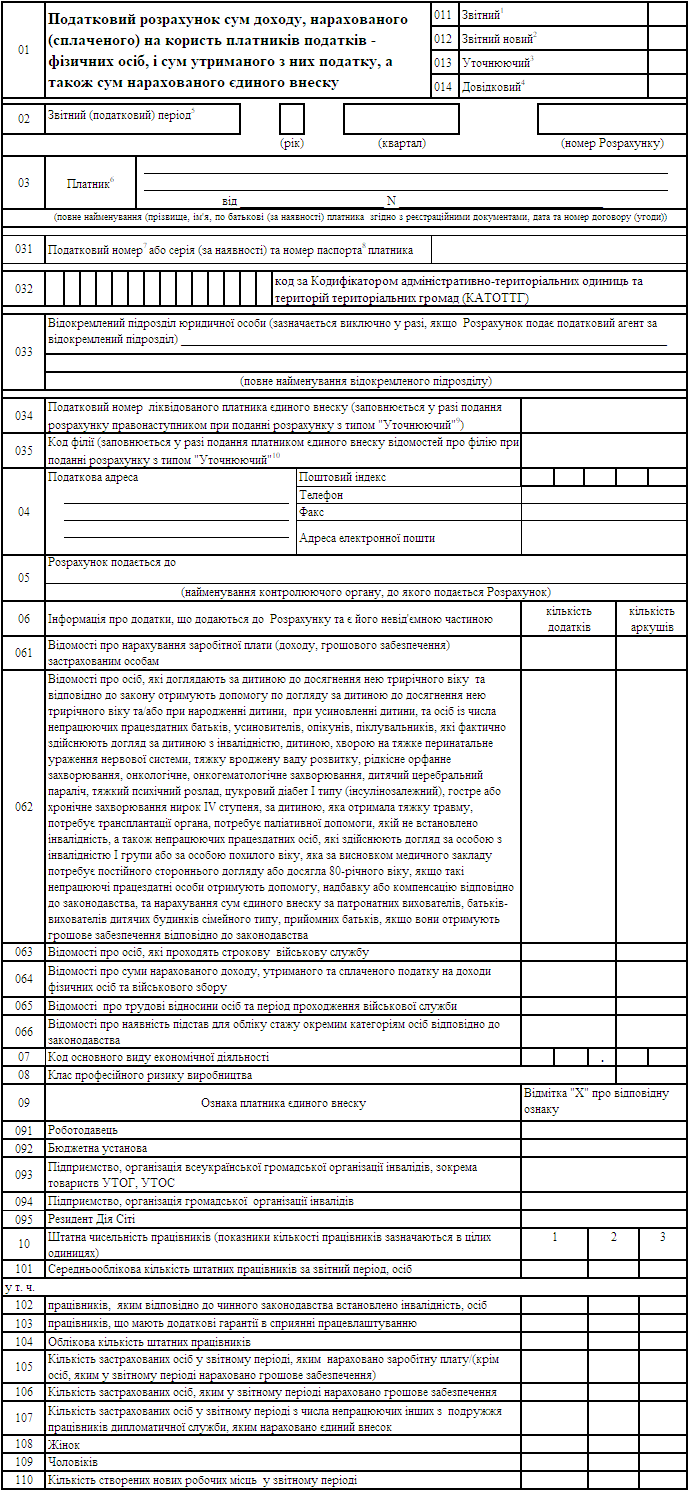 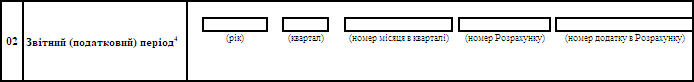 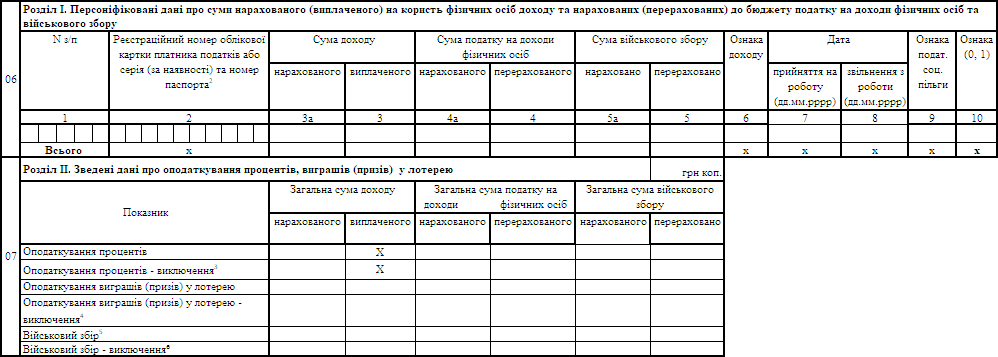 ____________02.03.2023м. КиївN 113МіністрСергій МАРЧЕНКО125Суми пенсійних внесків, що сплачуються роботодавцем-резидентом за свій рахунок за договорами недержавного пенсійного забезпечення платника податку та/або за договорами добровільного медичного страхування в межах 30 відсотків нарахованої заробітної плати такому працівнику
(підпункт "в" підпункту 164.2.16 пункту 164.2 статті 164 розділу IV Кодексу)Пенсійні внески, страхові внески (премії) за платника податку, сплачені роботодавцем-резидентом01.01.2023127Інші доходи, крім зазначених у статті 165 цього Кодексу (підпункт 164.2.20 пункту 164.2 статті 164 розділу IV Кодексу)Інші доходи01.01.2023128Сума державної та соціальної матеріальної допомоги, державної допомоги, компенсацій, вартість соціальних послуг та реабілітаційної допомоги (включаючи грошові компенсації особам з інвалідністю, на дітей з інвалідністю при реалізації індивідуальних програм реабілітації осіб з інвалідністю, суми допомоги по вагітності та пологах), винагород і страхових виплат, які отримує платник податку з бюджетів та фондів загальнообов'язкового державного соціального страхування та у формі фінансової допомоги особам з інвалідністю з Фонду соціального захисту осіб з інвалідністю згідно із законом, а також вартість соціальної допомоги в натуральній формі малозабезпеченим сім'ям, що отримана від надавачів соціальних послуг відповідно до Закону України "Про соціальні послуги", у тому числі (але не виключно) (підпункт 165.1.1 пункту 165.1 статті 165 розділу IV Кодексу)Соціальні виплати з відповідних бюджетів01.01.2023151Сума страхової виплати, страхового відшкодування або викупна сума, отримана платником податку за договором страхування від страховика-резидента або страховика-нерезидента, іншого ніж довгострокове страхування життя (у тому числі страхування довічних пенсій) та недержавне пенсійне забезпечення, та сума страхових (регламентних) виплат, страхових відшкодувань, що здійснюються Моторним (транспортним) страховим бюро України (підпункт 165.1.27 пункту 165.1 статті 165 розділу IV Кодексу)Страхові виплати за договором іншим, ніж ДСЖ або НПС01.01.2023163Суми коштів, надані благодійними організаціями, громадськими об'єднаннями, включеними до Реєстру неприбуткових установ та організацій, всеукраїнськими громадськими об'єднаннями осіб з інвалідністю та їх спілками платникам податку - учасникам конгресів, симпозіумів, зборів, конференцій, пленумів, з'їздів, фестивалів, виставок, концертів, реабілітаційних заходів, фізкультурно-спортивних заходів, конкурсів, тренінгів та семінарів, які проводяться такими організаціями, як компенсація витрат на проживання, харчування та проїзд до місця проведення заходів та у зворотному напрямку.
Зазначені в абзаці першому цього підпункту витрати не включаються до загального місячного (річного) оподатковуваного доходу платника податку в межах норм відшкодування витрат на відрядження, встановлених для державних службовців і працівників підприємств, установ та організацій, що повністю або частково утримуються (фінансуються) за рахунок бюджетних коштів (підпункт 165.1.42 пункту 165.1 статті 165 розділу IV Кодексу)Суми коштів, надані всеукраїнськими громадськими організаціями інвалідів01.01.2023179Доходи, отримані від продажу власної сільськогосподарської продукції, що вирощена, відгодована, виловлена, зібрана, виготовлена, вироблена, оброблена та/або перероблена безпосередньо фізичною особою на земельних ділянках, у тому числі доходи, отримані від продажу власної продукції тваринництва груп 1 - 5, 15, 16 та 41 УКТ ЗЕД (підпункт 165.1.24 пункту 165.1 статті 165 розділу IV Кодексу)Доходи від продажу власної сільгосппродукції та продукції тваринництва01.01.2023183Інвестиційний прибуток від операцій з борговими зобов'язаннями Національного банку України та з державними цінними паперами, емітованими центральним органом виконавчої влади, що забезпечує формування та реалізує державну фінансову політику та/або реалізує державну бюджетну політику у сфері управління державним боргом та гарантованим державою боргом, з урахуванням курсових різниць (підпункт 165.1.52 пункту 165.1 статті 165 розділу IV Кодексу)Інвестиційний прибуток від операцій з борговими зобов'язаннями01.01.2023187Сума благодійної допомоги, виплаченої (наданої) благодійниками, у тому числі благодійниками - фізичними особами, які внесені до Реєстру волонтерів антитерористичної операції та/або здійснення заходів із забезпечення національної безпеки і оборони, відсічі і стримування збройної агресії Російської Федерації, в порядку, визначеному Законом України "Про благодійну діяльність та благодійні організації" (підпункт "а" підпункту 165.1.54 пункту 165.1 статті 165 розділу IV Кодексу)Благодійна допомога, виплачена (надана) благодійниками01.01.2023188Дохід, отриманий благодійниками - фізичними особами, які внесені до Реєстру волонтерів антитерористичної операції та/або здійснення заходів із забезпечення національної безпеки і оборони, відсічі і стримування збройної агресії Російської Федерації, в порядку, визначеному Законом України "Про благодійну діяльність та благодійні організації", для надання благодійної допомоги на користь осіб, визначених у підпункті "а" цього підпункту, у розмірі, фактично використаному на такі цілі, та на відшкодування документально підтверджених витрат таких благодійників, пов'язаних із наданням зазначеної благодійної допомоги. (підпункт "б" підпункту 165.1.54 пункту 165.1 статті 165 розділу IV Кодексу)Дохід, отриманий благодійниками - фізичними особами01.01.2023190Сума (вартість) благодійної допомоги, яка виплачена (надана) міжнародними благодійними організаціями (їх філіями, представництвами), перелік яких визначається Кабінетом Міністрів України, на користь: фізичних осіб, які мешкають (мешкали) на території населених пунктів, де проводиться (проводилася) антитерористична операція (за винятком територій, на яких органи державної влади тимчасово не здійснюють або здійснюють не в повному обсязі свої повноваження), та/або вимушено покинули місце проживання у зв'язку з проведенням антитерористичної операції в таких населених пунктах та взяті у встановленому законодавством порядку на облік у структурних підрозділах з питань соціального захисту населення районних, районних у м. Києві державних адміністрацій, виконавчих органів міських, районних у містах (у разі утворення) рад;
фізичних осіб, які мешкали на території Автономної Республіки Крим та вимушено покинули місце проживання у зв'язку з тимчасовою окупацією території України, визначеної Законом України "Про забезпечення прав і свобод громадян та правовий режим на тимчасово окупованій території України", та взяті у встановленому законодавством порядку на облік у структурних підрозділах з питань соціального захисту населення районних, районних у м. Києві державних адміністрацій, виконавчих органів міських, районних у містах (у разі утворення) рад;
фізичних осіб, які мешкають (мешкали) у населених пунктах, на території яких проводяться (проводилися) бойові дії під час дії воєнного, надзвичайного стану, та/або вимушено покинули місце проживання (тимчасово переміщені особи) у зв'язку з форс-мажорними обставинами (обставинами непереборної сили), у тому числі у зв'язку із введенням воєнного, надзвичайного стану, підтвердженими у встановленому законом порядку (підпункт 165.1.56 пункту 165.1 статті 165 розділу IV Кодексу)Сума (вартість) благодійної допомоги, яка виплачена (надана) міжнародними благодійними організаціями01.01.2023193Суми, на які зменшено (прощено) борг фізичної особи шляхом проведення реструктуризації зобов'язань, передбачених кредитним договором, відповідно до якого кредитором було надано позичальнику - фізичній особі кредит в іноземній валюті, якщо така реструктуризація здійснена відповідно до порядку і на умовах, встановлених розділом IV "Прикінцеві та перехідні положення" Закону України "Про споживче кредитування" або пунктом 5 розділу "Прикінцеві та перехідні положення" Кодексу України з процедур банкрутства (підпункт 165.1.59 пункту 165.1 статті 165 розділу IV Кодексу)Сума, на яку зменшено борг01.01.2023204Суми пенсійних внесків, що сплачуються резидентом Дія Сіті за свій рахунок за договорами недержавного пенсійного забезпечення та/або за договорами добровільного медичного страхування платника податку - гіг-спеціаліста в межах
30 відсотків нарахованої винагороди такому гіг-спеціалісту (підпункт "г" підпункту 164.2.16 пункту 164.2 статті 164 розділу IV Кодексу)Суми пенсійних внесків, що сплачуються резидентом Дія Сіті01.01.2023205Суми виплаченої (наданої) благодійниками, у тому числі благодійниками - фізичними особами, у порядку, визначеному Законом України "Про благодійну діяльність та благодійні організації", на користь, зокрема, учасників бойових дій - військовослужбовців (резервістів, військовозобов'язаних) та працівників Збройних Сил України, Національної гвардії України, Служби безпеки України, Служби зовнішньої розвідки України, Державної прикордонної служби України, осіб рядового, начальницького складу, військовослужбовців, працівників Міністерства внутрішніх справ України, Управління державної охорони України, Державної служби спеціального зв'язку та захисту інформації України, інших утворених відповідно до законів України військових формувань, добровольчих формувань територіальних громад, поліцейських та працівників Національної поліції України, у тому числі тих, які зазнали поранення, контузії чи іншого ушкодження здоров'я, загинули, померли внаслідок поранення, контузії чи каліцтва, які захищають (захищали) незалежність, суверенітет та територіальну цілісність України, беруть (брали) безпосередню участь у відсічі збройної агресії та забезпеченні національної безпеки, усуненні загрози небезпеки державній незалежності України, її територіальній цілісності у період дії воєнного, надзвичайного стану в Україні, перебуваючи безпосередньо в районах здійснення зазначених заходів, або на користь членів сімей таких учасників бойових дій;
працівників підприємств, установ, організацій, сил цивільного захисту, які залучаються (залучалися) та беруть (брали) безпосередню участь у здійсненні заходів із забезпечення національної безпеки і оборони, відсічі і стримування збройної агресії Російської Федерації, у порядку, встановленому законодавством, або на користь членів їхніх сімей;
фізичних осіб, які мешкають (мешкали) на території населених пунктів, в яких проводяться (проводилися) бойові дії, та/або які вимушено покинули місце проживання у зв'язку з проведенням бойових дій у таких населених пунктах (підпункт "в" підпункту 165.1.54 пункту 165.1 статті 165 розділу IV Кодексу)Сума благодійної допомоги, виплаченої (наданої) благодійниками, учасникам бойових дій та/ або фізичним осам, які мешкають (мешкали) на території населених пунктів, в яких проводяться (проводилися) бойові дії01.01.2023206Сума доходу, отриманого платником податку у вигляді підтримки, наданої Фондом Президента України з підтримки освіти, науки та спорту (підпункт 165.1.62 пункту 165.1 статті 165 розділу IV Кодексу)Суми доходів, надані Фондом Президента України01.01.2023207Сума винагороди за добровільно передану Збройним Силам України придатну для застосування бойову техніку держави-агресора відповідно до Закону України "Про встановлення винагороди за добровільно передану Збройним Силам України придатну для застосування бойову техніку держави-агресора" (підпункт 165.1.63 пункту 165.1 статті 165 розділу IV Кодексу)Сума винагород за зброю01.01.2023208Сума коштів або вартість майна (послуг), що надаються фізичній особі - волонтеру, з якою укладено договір про провадження волонтерської діяльності, в частині витрат неприбуткової організації, що залучає до своєї діяльності волонтерів, на проведення медичного огляду та вакцинації волонтера, інших лікувально-профілактичних заходів, безпосередньо пов'язаних з наданням волонтерської допомоги такою особою відповідно до Закону України "Про волонтерську діяльність" (підпункт 165.1.64 пункту 165.1 статті 165 розділу IV Кодексу)Сума коштів, надана волонтеру01.01.2023209Сума відшкодування неприбутковою організацією особі - волонтеру, з якою укладено договір про провадження волонтерської діяльності, документально підтверджених витрат, пов'язаних з наданням волонтерської допомоги, у розмірі та відповідно до переліку, що передбачені статтею 11 Закону України "Про волонтерську діяльність" (підпункт 165.1.65 пункту 165.1 статті 165 розділу IV Кодексу)Суми відшкодування волонтеру01.01.2023Директор Департаменту
податкової політикиВіктор ОВЧАРЕНКОВідмітка про отримання
(штамп контролюючого органу)ЗАТВЕРДЖЕНО
Наказ Міністерства фінансів України
13 січня 2015 року N 4
(у редакції наказу Міністерства фінансів України
від 02 березня 2023 року N 113)(грн коп.)(грн коп.)(грн коп.)(грн коп.)(грн коп.)Код рядкаI. Нарахування доходу та єдиного внеску за найманих працівників в розрізі місяців звітного кварталу1231Загальна сума нарахованого доходу (р. 1.1 + р. 1.2 + р. 1.3 + р. 1.4 + р. 1.5)1.1сума нарахованої заробітної плати1.2сума винагороди за договорами цивільно-правового характеру1.3сума оплати перших п'яти днів тимчасової непрацездатності, що здійснюється за рахунок коштів платника податків1.4сума допомоги по тимчасовій непрацездатності, яка виплачується за рахунок коштів Пенсійного фонду України1.5сума допомоги у зв'язку з вагітністю та пологами1.6сума нарахованої заробітної плати за найманих працівників, призваних під час мобілізації на військову службу до Збройних Сил України, які не отримували доходи у вигляді грошового забезпечення11, з них:1.6.15,3 %1.6.25,5 %1.6.322 %2сума нарахованого доходу у межах максимальної величини, на яку нараховується єдиний внесок (р. 2.1 + р. 2.2 + р. 2.3 + р. 2.4 + р. 2.5)2.1Роботодавцями (22 %)2.2Підприємствами, установами і організаціями, фізичними особами - підприємцями, у тому числі тими, які обрали спрощену систему оподаткування, працюючим особам з інвалідністю (8,41 %)2.3Підприємствами та організаціями всеукраїнських громадських організацій осіб з інвалідністю, зокрема товариств УТОГ, УТОС (5,3 %)2.4Підприємствами та організаціями громадських організацій осіб з інвалідністю, працюючим особам з інвалідністю (5,5 %)2.5додаткова база нарахування єдиного внеску (22 %)2.6за найманих працівників, призваних під час мобілізації на військову службу до Збройних Сил України, які не отримували доходи у вигляді грошового забезпечення11, з них:2.6.15,3 %2.6.25,5 %2.6.322 %3Нараховано єдиного внеску (р. 3.1 + р. 3.2 + р. 3.3 + р. 3.4 + р. 3.5 + р. 3.6)3.1на суми нарахованої роботодавцями заробітної плати, винагороди за виконані роботи (надані послуги) за цивільно-правовими договорами, оплати допомоги по тимчасовій непрацездатності та допомоги у зв'язку з вагітністю та пологами (22,0 %)3.2на суми заробітної плати, нарахованої підприємствами, установами і організаціями, у тому числі фізичними особами - підприємцями, у т. ч. тими, які обрали спрощену систему оподаткування працюючим особам з інвалідністю (8,41 %)3.2.1на суми заробітної плати, нарахованої підприємствами, установами і організаціями, працюючим особам з інвалідністю (22 %)3.3на суми заробітної плати, нарахованої підприємствами та організаціями всеукраїнських громадських організацій осіб з інвалідністю, зокрема товариствами УТОГ та УТОС (5,3 %)3.3.1на суми заробітної плати, нарахованої підприємствами та організаціями всеукраїнських громадських організацій осіб з інвалідністю, зокрема товариствами УТОГ та УТОС (22 %)3.4на суми заробітної плати, нарахованої підприємствами та організаціями громадських організацій осіб з інвалідністю, працюючим особам з інвалідністю (5,5 %)3.4.1на суми заробітної плати, нарахованої підприємствами та організаціями громадських організацій осіб з інвалідністю (за умов, визначених частиною чотирнадцятою статті 8 Закону України "Про збір та облік єдиного внеску на загальнообов'язкове державне соціальне страхування"), працюючим особам з інвалідністю (22 %)3.5на суми різниці між розміром мінімальної заробітної плати та фактично нарахованої заробітної плати роботодавцями (22,0 %)3.6на суми мінімальної заробітної плати непрацюючому іншого з подружжя працівника дипломатичної служби (22 %)3.7на суму нарахованої заробітної плати за найманих працівників, призваних під час мобілізації на військову службу до Збройних Сил України, які не отримували доходи у вигляді грошового забезпечення11, з них:3.7.15,3 %3.7.25,5 %3.7.322 %4Донараховано та/або доутримано єдиного внеску у зв'язку з виправленням помилок, допущених в попередніх звітних періодах (р. 4.1 + р. 4.2 + р. 4.3)4.1Донараховано єдиного внеску у зв'язку з виправленням помилки, допущеної в попередніх звітних періодах, з них:4.1.18,41 %4.1.25,3 %4.1.35,5 %4.2Донараховано єдиний внесок за попередні звітні періоди внаслідок збільшення класу професійного ризику4.3Додатково утримано єдиного внеску за попередні звітні періоди4.4Донараховано єдиного внеску у зв'язку з виправленням помилки, допущеної в попередніх звітних періодах за найманих працівників, призваних під час мобілізації на військову службу до Збройних Сил України, які не отримували доходи у вигляді грошового забезпечення11, з них:4.4.15,3 %4.4.25,5 %4.4.322 %5Сума пені, яка нарахована платником єдиного внеску самостійно відповідно до частини другої статті 25 Закону України "Про збір та облік єдиного внеску на загальнообов'язкове державне соціальне страхування", що підлягає сплаті за звітний квартал (гр. 1 + гр. 2 + гр. 3 рядка 5.1)5.1Сума пені, яка нарахована платником єдиного внеску самостійно відповідно до частини другої статті 25 Закону України "Про збір та облік єдиного внеску на загальнообов'язкове державне соціальне страхування", що підлягає сплаті в розрізі місяців звітного кварталу6Сума на яку зменшено суму нарахувань та/або утримань з єдиного внеску у зв'язку з виправленням помилки, допущеної в попередніх звітних періодах (р. 6.1 + р. 6.2 + р. 6.3)6.1Зменшено суму нарахувань з єдиного внеску у зв'язку з виправленням помилки, допущеної в попередніх звітних періодах, з них:6.1.18,41 %6.1.25,30 %6.1.35,50 %6.2Зменшено суму єдиного внеску за попередні звітні періоди внаслідок зменшення класу професійного ризику6.3Зменшено суму утримань за попередні звітні періоди6.4Зменшено суму нарахувань з єдиного внеску у зв'язку з виправленням помилки, допущеної в попередніх звітних періодах за найманих працівників, призваних під час мобілізації на військову службу до Збройних Сил України, які не отримували доходи у вигляді грошового забезпечення11, з них:6.4.15,3 %6.4.25,5 %6.4.322 %7Загальна сума єдиного внеску, що підлягає сплаті (р. 3 + р. 4 - р. 6)8Загальна сума єдиного внеску, що підлягає сплаті за звітний квартал (гр. 1 + гр. 2 + гр. 3 рядка 7)(грн коп.)(грн коп.)(грн коп.)(грн коп.)(грн коп.)II. Нарахування грошового забезпечення та єдиного внеску за військовослужбовців, поліцейських, осіб рядового і начальницького складу та на суми допомоги жінкам військовослужбовцям у зв'язку з вагітністю та пологами в розрізі місяців звітного кварталу (крім військовослужбовців строкової військової служби)II. Нарахування грошового забезпечення та єдиного внеску за військовослужбовців, поліцейських, осіб рядового і начальницького складу та на суми допомоги жінкам військовослужбовцям у зв'язку з вагітністю та пологами в розрізі місяців звітного кварталу (крім військовослужбовців строкової військової служби)123Сума нарахованого грошового забезпечення військовослужбовців, поліцейських, осіб рядового і начальницького складу (крім військовослужбовців строкової військової служби)Сума нарахованого грошового забезпечення військовослужбовців, поліцейських, осіб рядового і начальницького складу (крім військовослужбовців строкової військової служби)Сума нарахованого грошового забезпечення військовослужбовців, поліцейських, осіб рядового і начальницького складу (крім військовослужбовців строкової військової служби)Сума нарахованого грошового забезпечення військовослужбовців, поліцейських, осіб рядового і начальницького складу (крім військовослужбовців строкової військової служби)Сума нарахованого грошового забезпечення військовослужбовців, поліцейських, осіб рядового і начальницького складу (крім військовослужбовців строкової військової служби)1Сума грошового забезпечення (без обмеження максимальною величиною, на яку нараховується єдиний внесок)2Сума грошового забезпечення, на яку нараховується єдиний внесок (у межах максимальної величини бази нарахування єдиного внеску), та додаткової бази нарахування (р. 2.1 + р. 2.2)2.1Сума грошового забезпечення, на яку нараховується єдиний внесок (у межах максимальної величини бази нарахування єдиного внеску)2.2Додаткова база нарахування єдиного внескуСума нарахованої допомоги жінкам військовослужбовцям у зв'язку з вагітністю та пологами:Сума нарахованої допомоги жінкам військовослужбовцям у зв'язку з вагітністю та пологами:Сума нарахованої допомоги жінкам військовослужбовцям у зв'язку з вагітністю та пологами:Сума нарахованої допомоги жінкам військовослужбовцям у зв'язку з вагітністю та пологами:Сума нарахованої допомоги жінкам військовослужбовцям у зв'язку з вагітністю та пологами:3Сума допомоги жінкам військовослужбовцям4Сума допомоги жінкам військовослужбовцям, на яку нараховується єдиний внесок (у межах максимальної величини бази нарахування єдиного внеску (у межах максимальної величини бази нарахування єдиного внеску (р. 4.1 + р. 4.2))4.1Сума допомоги жінкам військовослужбовцям, на яку нараховується єдиний внесок (у межах максимальної величини бази нарахування єдиного внеску)4.2Додаткова база нарахування єдиного внескуСума нарахованого єдиного внеску на грошове забезпечення військовослужбовців, поліцейських, осіб рядового і начальницького складу та на суми допомоги жінкам військовослужбовцям у зв'язку з вагітністю та пологами (крім військовослужбовців строкової військової служби)Сума нарахованого єдиного внеску на грошове забезпечення військовослужбовців, поліцейських, осіб рядового і начальницького складу та на суми допомоги жінкам військовослужбовцям у зв'язку з вагітністю та пологами (крім військовослужбовців строкової військової служби)Сума нарахованого єдиного внеску на грошове забезпечення військовослужбовців, поліцейських, осіб рядового і начальницького складу та на суми допомоги жінкам військовослужбовцям у зв'язку з вагітністю та пологами (крім військовослужбовців строкової військової служби)Сума нарахованого єдиного внеску на грошове забезпечення військовослужбовців, поліцейських, осіб рядового і начальницького складу та на суми допомоги жінкам військовослужбовцям у зв'язку з вагітністю та пологами (крім військовослужбовців строкової військової служби)Сума нарахованого єдиного внеску на грошове забезпечення військовослужбовців, поліцейських, осіб рядового і начальницького складу та на суми допомоги жінкам військовослужбовцям у зв'язку з вагітністю та пологами (крім військовослужбовців строкової військової служби)5На суми грошового забезпечення (р. 5.1 + р. 5.2)5.1Нараховано єдиного внеску (22,0 %);5.2Нараховано на суми різниці між розміром мінімальної заробітної плати та фактично нарахованого грошового забезпечення (22,0 %);6Донараховано та/або доутримано єдиного внеску у зв'язку з виправленням помилок, допущених в попередніх звітних періодах (р. 6.1 + р. 6.2)6.1Донараховано єдиний внесок у зв'язку з виправленням помилки, допущеної в попередніх звітних періодах6.2Додатково утримано єдиного внеску за попередні звітні періоди7Сума пені, яка нарахована платником єдиного внеску самостійно відповідно до частини другої статті 25 розділу VI Закону України "Про збір та облік єдиного внеску на загальнообов'язкове державне соціальне страхування", що підлягає сплаті за звітний квартал (гр. 1 + гр. 2 + гр. 3 рядка 7.1)7.1Сума пені, яка нарахована платником єдиного внеску самостійно відповідно до частини другої статті 25 розділу VI Закону України "Про збір та облік єдиного внеску на загальнообов'язкове державне соціальне страхування", що підлягає сплаті в розрізі місяців звітного кварталу8Зменшено суму єдиного внеску у зв'язку з виправленням помилки, допущеної в попередніх звітних періодах (р. 8.1 + р. 8.2)8.1Зменшено грошового забезпечення у зв'язку з виправленням помилки, допущеної в попередніх звітних періодах8.2Зменшено суму утримань за попередні звітні періодиЗменшено суму утримань за попередні звітні періоди9Нараховано єдиного внеску на суми допомоги жінкам військовослужбовцям (р. 9.1 + р. 9.2)9.1нараховано єдиного внеску (22,0 %)9.2нараховано на суми різниці між розміром мінімальної заробітної плати та фактично нарахованою сумою допомоги жінкам військовослужбовцям у зв'язку з вагітністю та пологами (22 %)10Донараховано єдиного внеску на суми допомоги жінкам військовослужбовцям у зв'язку з виправленням помилок, допущених в попередніх звітних періодах (р. 10.1 + р. 10.2)10.1Донараховано єдиного внеску на суми допомоги жінкам військовослужбовцям у зв'язку з виправленням помилок, допущених в попередніх звітних періодах10.2Додатково утримано єдиного внеску за попередні звітні періоди (2 %)11Сума пені, яка нарахована платником єдиного внеску самостійно відповідно до частини другої статті 25 розділу VI Закону України "Про збір та облік єдиного внеску на загальнообов'язкове державне соціальне страхування", що підлягає сплаті за звітний квартал (гр. 1 + гр. 2 + гр. 3 рядка 11.1)11.1Сума пені, яка нарахована платником єдиного внеску самостійно відповідно до частини другої статті 25 розділу VI Закону України "Про збір та облік єдиного внеску на загальнообов'язкове державне соціальне страхування", що підлягає сплаті в розрізі місяців звітного кварталу12Зменшено єдиного внеску на суми допомоги жінкам військовослужбовцям у зв'язку з виправленням помилки, допущеної в попередніх звітних періодах (р. 12.1 + р. 12.2)12.1Зменшено єдиного внеску на суми допомоги жінкам військовослужбовцям у зв'язку з виправленням помилки, допущеної в попередніх звітних періодах (22 %, 33,2 %, у т. ч. виходячи з розміру мінімальної заробітної плати)12.2Зменшено суму утримань за попередні звітні періоди (2 %)13Загальна сума єдиного внеску з сум грошового забезпечення, що підлягає сплаті (р. 5 + р. 6 - р. 8)14Загальна сума єдиного внеску з сум грошового забезпечення, що підлягає сплаті за звітний квартал (гр. 1 + гр. 2 + гр. 3 рядка 13)15Загальна сума єдиного внеску з сум у зв'язку з вагітністю та пологами, що підлягає сплаті (р. 9 + р. 10 - р. 12)16Загальна сума єдиного внеску сум у зв'язку з вагітністю та пологами, що підлягає сплаті за звітний квартал, усього (гр. 1 + гр. 2 + гр. 3 рядка 15)(грн коп)(грн коп)(грн коп)(грн коп)(грн коп)III. Нарахування грошового забезпечення та єдиного внеску за патронатних вихователів, батьків - вихователів та прийомних батьків в розрізі місяців звітного кварталуIII. Нарахування грошового забезпечення та єдиного внеску за патронатних вихователів, батьків - вихователів та прийомних батьків в розрізі місяців звітного кварталу1231Сума грошового забезпечення відповідно до законодавства, на яку нараховується єдиний внесок2Сума нарахованого єдиного внеску для патронатних вихователів, батьків - вихователів та прийомних батьків на суми грошового забезпечення відповідно до законодавства:3Донараховано єдиний внесок у зв'язку з виправленням помилки, допущеної в попередніх звітних періодах4Зменшено суму єдиного внеску у зв'язку з виправленням помилки, допущеної в попередніх звітних періодах5Сума пені, яка нарахована платником єдиного внеску самостійно відповідно до частини другої статті 25 розділу VI Закону України "Про збір та облік єдиного внеску на загальнообов'язкове державне соціальне страхування", що підлягає сплаті за звітний квартал (гр. 1 + гр. 2 + гр. 3 рядка 5.1)5.1Сума пені, яка нарахована платником єдиного внеску самостійно відповідно до частини другої статті 25 розділу VI Закону України "Про збір та облік єдиного внеску на загальнообов'язкове державне соціальне страхування", що підлягає сплаті в розрізі місяців звітного кварталу6Сума єдиного внеску, що підлягає сплаті (р. 2 + р. 3 - р. 4)7Загальна сума єдиного внеску, що підлягає сплаті за звітний квартал (гр. 1 + гр. 2 + гр. 3 рядка 6)Доповнення до податкового Розрахунку (заповнюється і подається відповідно до пункту 46.4 статті 46 глави 2 розділу II Податкового кодексу України) на ________________ арк.Доповнення до податкового Розрахунку (заповнюється і подається відповідно до пункту 46.4 статті 46 глави 2 розділу II Податкового кодексу України) на ________________ арк.Доповнення до податкового Розрахунку (заповнюється і подається відповідно до пункту 46.4 статті 46 глави 2 розділу II Податкового кодексу України) на ________________ арк.Доповнення до податкового Розрахунку (заповнюється і подається відповідно до пункту 46.4 статті 46 глави 2 розділу II Податкового кодексу України) на ________________ арк.Доповнення до податкового Розрахунку (заповнюється і подається відповідно до пункту 46.4 статті 46 глави 2 розділу II Податкового кодексу України) на ________________ арк.N з/пЗміст доповненняЗміст доповненняЗміст доповненняЗміст доповненняНаведена інформація є повною і достовірною.Керівник (уповноважена особа) / фізична особа (законний представник)(Реєстраційний номер облікової картки платника податків або серія (за наявності) та номер паспорта7)________
(підпис)________________
(власне ім'я та прізвище)М. П. (за наявності)М. П. (за наявності)Головний бухгалтер (особа, відповідальна за ведення бухгалтерського обліку)(Реєстраційний номер облікової картки платника податків або серія (за наявності) та номер паспорта7)________
(підпис)________________
(власне ім'я та прізвище)____________
1 Розрахунок, який подається за звітний (податковий) період першим (пункт 1 розділу III Порядку заповнення та подання податковими агентами Податкового розрахунку сум доходу, нарахованого (сплаченого) на користь платників податків - фізичних осіб, і сум утриманого з них податку, а також сум нарахованого єдиного внеску, затвердженого наказом Міністерства фінансів України від 13 січня 2015 року N 4, зареєстрованого в Міністерстві юстиції України 30 січня 2015 року за N 111/26556 (у редакції наказу Міністерства фінансів України від 15 грудня 2020 року N 773) (далі - Порядок).2 Розрахунок, який подається подається наступним за звітний (податковий) період до закінчення граничного строку подання з даними про уточнення в сумах нарахованого податку на доходи фізичних осіб, військового збору, єдиного внеску та/або реквізитах.3 Розрахунок, який подається після закінчення граничного строку подання для відповідного звітного (податкового) періоду з даними про уточнення в сумах нарахованого податку на доходи фізичних осіб, військового збору, єдиного внеску та/або реквізитах.4 Розрахунок, який подається платником єдиного внеску з типом "Звітний", у додатках якого наявна інформація щодо призначення пенсії застрахованим особам або матеріального забезпечення, страхових виплат.5 Вказується звітний (податковий) період, за який подається Розрахунок з типом "Звітний" ("Звітний новий"), або звітний (податковий) період, що уточнюється, для Розрахунку з типом "Уточнюючий" та обов'язково зазначається номер Розрахунку (в хронологічному порядку незалежно від типу Розрахунку), що подається за звітний (податковий) період.6 Платник - податковий агент та платник єдиного внеску.7 Зазначається код ЄДРПОУ платника або реєстраційний (обліковий) номер платника податків, який присвоюється контролюючими органами, або реєстраційний номер облікової картки платника податків - фізичної особи.8 Серію (за наявності) та номер паспорта зазначають фізичні особи, які через свої релігійні переконання відмовляються від прийняття реєстраційного номера облікової картки платника податків та офіційно повідомили про це відповідний контролюючий орган і мають відмітку у паспорті.9 Зазначається код ЄДРПОУ ліквідованого платника єдиного внеску у разі подання правонаступником Розрахунку з типом Уточнюючий" за осіб, що перебували у трудових відносинах чи відносинах цивільно-правового характеру з платником єдиного внеску, який ліквідований.10 Код філії (заповнюється у разі подання платником єдиного внеску відомостей про філію при поданні розрахунку з типом "Уточнюючий").11 Заповнюється роботодавцями - платниками єдиного податку, які обрали спрощену систему оподаткування - фізичними особами - підприємцями, які належать до другої та третьої груп платників єдиного податку, а також юридичними особами, які належать до третьої групи платників єдиного податку за найманих працівників, призваних під час мобілізації на військову службу до Збройних Сил України, які не отримували доходи у вигляді грошового забезпечення, у період мобілізації, визначений Указом Президента України від 24 лютого 2022 року N 65/2022 "Про загальну мобілізацію", затвердженим Законом України "Про затвердження Указу Президента України "Про загальну мобілізацію"._ _ _ _ _ _ _ _ _ _ _ _ _ _ _ _ _ _ _ _ _ _ _ _ _ _ _ _ _ _ _ _ _ _ _ _ _ _ _ _ _ _ _ _ _ _ _ _ _ _ _ _ _ _ _Заповнюється службовими особами контролюючого органуВідмітка про внесення даних до електронної бази податкової звітності "___" ____________ 20__ року__________________________________
Службова особа контролюючого органу (власне ім'я та прізвище)Директор Департаменту
податкової політикиВіктор ОВЧАРЕНКОВідмітка про отримання
(штамп контролюючого органу)Додаток 1
до Податкового розрахунку сум доходу, нарахованого (сплаченого) на користь платників податків - фізичних осіб, і сум утриманого з них податку, а також сум нарахованого єдиного внеску (Д1)
(пункт 1 розділу IV)
(у редакції наказу Міністерства фінансів України
від 02.03.2023 N 113)01Відомості про нарахування заробітної плати (доходу, грошового забезпечення) застрахованим особам*011Звітний101Відомості про нарахування заробітної плати (доходу, грошового забезпечення) застрахованим особам*012Звітний новий201Відомості про нарахування заробітної плати (доходу, грошового забезпечення) застрахованим особам*013Уточнюючий301Відомості про нарахування заробітної плати (доходу, грошового забезпечення) застрахованим особам*014Довідковий4(рік)(квартал)(номер місяця в кварталі)(номер додатка в Розрахунку)03Платник єдиного внеску__________________________________
від _________________________                                     N __________________________________
(повне найменування (прізвище, ім'я, по батькові (за наявності) платника єдиного внеску згідно з реєстраційними документами, дата та номер договору (угоди))031Податковий номер6 або серія (за наявності) та номер паспорта7 платника єдиного внеску033Податковий номер ліквідованого платника єдиного внеску (заповнюється у разі подання розрахунку правонаступником при поданні розрахунку з типом "Уточнюючий"8)034Код філії (заповнюється у разі подання платником єдиного внеску відомостей про філію при поданні розрахунку з типом "Уточнюючий"9035для призначення пенсії10035для призначення інших соціальних виплат1104. N з/п05. Громадянин України
(1-так, 0-ні)06. Жінка - Ж, чоловік - Ч07. Реєстраційний номер облікової картки платника податків або серія (за наявності) та номер паспорта за формою БКNNХХХХХХ/
ПХХХХХХХХХ* ЗО1207. Реєстраційний номер облікової картки платника податків або серія (за наявності) та номер паспорта за формою БКNNХХХХХХ/
ПХХХХХХХХХ* ЗО1207. Реєстраційний номер облікової картки платника податків або серія (за наявності) та номер паспорта за формою БКNNХХХХХХ/
ПХХХХХХХХХ* ЗО1207. Реєстраційний номер облікової картки платника податків або серія (за наявності) та номер паспорта за формою БКNNХХХХХХ/
ПХХХХХХХХХ* ЗО1207. Реєстраційний номер облікової картки платника податків або серія (за наявності) та номер паспорта за формою БКNNХХХХХХ/
ПХХХХХХХХХ* ЗО1207. Реєстраційний номер облікової картки платника податків або серія (за наявності) та номер паспорта за формою БКNNХХХХХХ/
ПХХХХХХХХХ* ЗО1207. Реєстраційний номер облікової картки платника податків або серія (за наявності) та номер паспорта за формою БКNNХХХХХХ/
ПХХХХХХХХХ* ЗО1207. Реєстраційний номер облікової картки платника податків або серія (за наявності) та номер паспорта за формою БКNNХХХХХХ/
ПХХХХХХХХХ* ЗО1207. Реєстраційний номер облікової картки платника податків або серія (за наявності) та номер паспорта за формою БКNNХХХХХХ/
ПХХХХХХХХХ* ЗО1207. Реєстраційний номер облікової картки платника податків або серія (за наявності) та номер паспорта за формою БКNNХХХХХХ/
ПХХХХХХХХХ* ЗО1208. Код категорії ЗО1308. Код категорії ЗО1309. Код типу нараху-
вань1409. Код типу нараху-
вань1410. Місяць та рік, за який проведено нара-
хування1510. Місяць та рік, за який проведено нара-
хування1510. Місяць та рік, за який проведено нара-
хування1510. Місяць та рік, за який проведено нара-
хування1510. Місяць та рік, за який проведено нара-
хування1510. Місяць та рік, за який проведено нара-
хування1512. Кіль-
кість кален-
дарних днів тимча-
сової непрацез-
датності12. Кіль-
кість кален-
дарних днів тимча-
сової непрацез-
датності12. Кіль-
кість кален-
дарних днів тимча-
сової непрацез-
датності14. Кількість календарних днів перебування у
трудових / цивільно-
правових відносинах, проходження військової служби протягом звітного місяця14. Кількість календарних днів перебування у
трудових / цивільно-
правових відносинах, проходження військової служби протягом звітного місяця14. Кількість календарних днів перебування у
трудових / цивільно-
правових відносинах, проходження військової служби протягом звітного місяця16. Загальна сума нарахованої заробітної плати / доходу, грошового забезпечення (усього з початку звітного місяця)16. Загальна сума нарахованої заробітної плати / доходу, грошового забезпечення (усього з початку звітного місяця)16. Загальна сума нарахованої заробітної плати / доходу, грошового забезпечення (усього з початку звітного місяця)16. Загальна сума нарахованої заробітної плати / доходу, грошового забезпечення (усього з початку звітного місяця)16. Загальна сума нарахованої заробітної плати / доходу, грошового забезпечення (усього з початку звітного місяця)16. Загальна сума нарахованої заробітної плати / доходу, грошового забезпечення (усього з початку звітного місяця)16. Загальна сума нарахованої заробітної плати / доходу, грошового забезпечення (усього з початку звітного місяця)16. Загальна сума нарахованої заробітної плати / доходу, грошового забезпечення (усього з початку звітного місяця)16. Загальна сума нарахованої заробітної плати / доходу, грошового забезпечення (усього з початку звітного місяця)16. Загальна сума нарахованої заробітної плати / доходу, грошового забезпечення (усього з початку звітного місяця)18. Сума різниці між розміром мінімальної заробітної плати та фактично нарахованою заробітною платою за звітний місяць (із заробітної плати / доходу/
грошового забезпечення/) доплата до мінімального страхового внеску або сума мінімальної заробітної плати для категорії застрахованих осіб 7218. Сума різниці між розміром мінімальної заробітної плати та фактично нарахованою заробітною платою за звітний місяць (із заробітної плати / доходу/
грошового забезпечення/) доплата до мінімального страхового внеску або сума мінімальної заробітної плати для категорії застрахованих осіб 7218. Сума різниці між розміром мінімальної заробітної плати та фактично нарахованою заробітною платою за звітний місяць (із заробітної плати / доходу/
грошового забезпечення/) доплата до мінімального страхового внеску або сума мінімальної заробітної плати для категорії застрахованих осіб 7218. Сума різниці між розміром мінімальної заробітної плати та фактично нарахованою заробітною платою за звітний місяць (із заробітної плати / доходу/
грошового забезпечення/) доплата до мінімального страхового внеску або сума мінімальної заробітної плати для категорії застрахованих осіб 7218. Сума різниці між розміром мінімальної заробітної плати та фактично нарахованою заробітною платою за звітний місяць (із заробітної плати / доходу/
грошового забезпечення/) доплата до мінімального страхового внеску або сума мінімальної заробітної плати для категорії застрахованих осіб 7218. Сума різниці між розміром мінімальної заробітної плати та фактично нарахованою заробітною платою за звітний місяць (із заробітної плати / доходу/
грошового забезпечення/) доплата до мінімального страхового внеску або сума мінімальної заробітної плати для категорії застрахованих осіб 7219. Сума утриманого єдиного внеску за звітний місяць (із заробітної плати / доходу/
грошового забезпечення19. Сума утриманого єдиного внеску за звітний місяць (із заробітної плати / доходу/
грошового забезпечення19. Сума утриманого єдиного внеску за звітний місяць (із заробітної плати / доходу/
грошового забезпечення19. Сума утриманого єдиного внеску за звітний місяць (із заробітної плати / доходу/
грошового забезпечення19. Сума утриманого єдиного внеску за звітний місяць (із заробітної плати / доходу/
грошового забезпечення19. Сума утриманого єдиного внеску за звітний місяць (із заробітної плати / доходу/
грошового забезпечення19. Сума утриманого єдиного внеску за звітний місяць (із заробітної плати / доходу/
грошового забезпечення19. Сума утриманого єдиного внеску за звітний місяць (із заробітної плати / доходу/
грошового забезпечення21. Ознака наявності трудової книжки (1 - так, 0 - ні)22. Ознака непов-
ного робочого часу (1 - так, 0 - ні)25. Оз-
нака17 (0,1)26. Ознака наяв-
ності трудо-
вого дого-
вору з нефік-
сованим робочим часом18
(1 - так, 0 - ні)04. N з/п05. Громадянин України
(1-так, 0-ні)06. Жінка - Ж, чоловік - Ч07. Реєстраційний номер облікової картки платника податків або серія (за наявності) та номер паспорта за формою БКNNХХХХХХ/
ПХХХХХХХХХ* ЗО1207. Реєстраційний номер облікової картки платника податків або серія (за наявності) та номер паспорта за формою БКNNХХХХХХ/
ПХХХХХХХХХ* ЗО1207. Реєстраційний номер облікової картки платника податків або серія (за наявності) та номер паспорта за формою БКNNХХХХХХ/
ПХХХХХХХХХ* ЗО1207. Реєстраційний номер облікової картки платника податків або серія (за наявності) та номер паспорта за формою БКNNХХХХХХ/
ПХХХХХХХХХ* ЗО1207. Реєстраційний номер облікової картки платника податків або серія (за наявності) та номер паспорта за формою БКNNХХХХХХ/
ПХХХХХХХХХ* ЗО1207. Реєстраційний номер облікової картки платника податків або серія (за наявності) та номер паспорта за формою БКNNХХХХХХ/
ПХХХХХХХХХ* ЗО1207. Реєстраційний номер облікової картки платника податків або серія (за наявності) та номер паспорта за формою БКNNХХХХХХ/
ПХХХХХХХХХ* ЗО1207. Реєстраційний номер облікової картки платника податків або серія (за наявності) та номер паспорта за формою БКNNХХХХХХ/
ПХХХХХХХХХ* ЗО1207. Реєстраційний номер облікової картки платника податків або серія (за наявності) та номер паспорта за формою БКNNХХХХХХ/
ПХХХХХХХХХ* ЗО1207. Реєстраційний номер облікової картки платника податків або серія (за наявності) та номер паспорта за формою БКNNХХХХХХ/
ПХХХХХХХХХ* ЗО1208. Код категорії ЗО1308. Код категорії ЗО1309. Код типу нараху-
вань1409. Код типу нараху-
вань1410. Місяць та рік, за який проведено нара-
хування1510. Місяць та рік, за який проведено нара-
хування1510. Місяць та рік, за який проведено нара-
хування1510. Місяць та рік, за який проведено нара-
хування1510. Місяць та рік, за який проведено нара-
хування1510. Місяць та рік, за який проведено нара-
хування1512. Кіль-
кість кален-
дарних днів тимча-
сової непрацез-
датності12. Кіль-
кість кален-
дарних днів тимча-
сової непрацез-
датності12. Кіль-
кість кален-
дарних днів тимча-
сової непрацез-
датності14. Кількість календарних днів перебування у
трудових / цивільно-
правових відносинах, проходження військової служби протягом звітного місяця14. Кількість календарних днів перебування у
трудових / цивільно-
правових відносинах, проходження військової служби протягом звітного місяця14. Кількість календарних днів перебування у
трудових / цивільно-
правових відносинах, проходження військової служби протягом звітного місяцягрнгрнгрнгрнгрнгрнгрнкоп.коп.коп.18. Сума різниці між розміром мінімальної заробітної плати та фактично нарахованою заробітною платою за звітний місяць (із заробітної плати / доходу/
грошового забезпечення/) доплата до мінімального страхового внеску або сума мінімальної заробітної плати для категорії застрахованих осіб 7218. Сума різниці між розміром мінімальної заробітної плати та фактично нарахованою заробітною платою за звітний місяць (із заробітної плати / доходу/
грошового забезпечення/) доплата до мінімального страхового внеску або сума мінімальної заробітної плати для категорії застрахованих осіб 7218. Сума різниці між розміром мінімальної заробітної плати та фактично нарахованою заробітною платою за звітний місяць (із заробітної плати / доходу/
грошового забезпечення/) доплата до мінімального страхового внеску або сума мінімальної заробітної плати для категорії застрахованих осіб 7218. Сума різниці між розміром мінімальної заробітної плати та фактично нарахованою заробітною платою за звітний місяць (із заробітної плати / доходу/
грошового забезпечення/) доплата до мінімального страхового внеску або сума мінімальної заробітної плати для категорії застрахованих осіб 7218. Сума різниці між розміром мінімальної заробітної плати та фактично нарахованою заробітною платою за звітний місяць (із заробітної плати / доходу/
грошового забезпечення/) доплата до мінімального страхового внеску або сума мінімальної заробітної плати для категорії застрахованих осіб 7218. Сума різниці між розміром мінімальної заробітної плати та фактично нарахованою заробітною платою за звітний місяць (із заробітної плати / доходу/
грошового забезпечення/) доплата до мінімального страхового внеску або сума мінімальної заробітної плати для категорії застрахованих осіб 7219. Сума утриманого єдиного внеску за звітний місяць (із заробітної плати / доходу/
грошового забезпечення19. Сума утриманого єдиного внеску за звітний місяць (із заробітної плати / доходу/
грошового забезпечення19. Сума утриманого єдиного внеску за звітний місяць (із заробітної плати / доходу/
грошового забезпечення19. Сума утриманого єдиного внеску за звітний місяць (із заробітної плати / доходу/
грошового забезпечення19. Сума утриманого єдиного внеску за звітний місяць (із заробітної плати / доходу/
грошового забезпечення19. Сума утриманого єдиного внеску за звітний місяць (із заробітної плати / доходу/
грошового забезпечення19. Сума утриманого єдиного внеску за звітний місяць (із заробітної плати / доходу/
грошового забезпечення19. Сума утриманого єдиного внеску за звітний місяць (із заробітної плати / доходу/
грошового забезпечення21. Ознака наявності трудової книжки (1 - так, 0 - ні)22. Ознака непов-
ного робочого часу (1 - так, 0 - ні)25. Оз-
нака17 (0,1)26. Ознака наяв-
ності трудо-
вого дого-
вору з нефік-
сованим робочим часом18
(1 - так, 0 - ні)04. N з/п05. Громадянин України
(1-так, 0-ні)06. Жінка - Ж, чоловік - Ч11. Прізвище, ім'я, по батькові ЗО11. Прізвище, ім'я, по батькові ЗО11. Прізвище, ім'я, по батькові ЗО11. Прізвище, ім'я, по батькові ЗО11. Прізвище, ім'я, по батькові ЗО11. Прізвище, ім'я, по батькові ЗО11. Прізвище, ім'я, по батькові ЗО11. Прізвище, ім'я, по батькові ЗО11. Прізвище, ім'я, по батькові ЗО11. Прізвище, ім'я, по батькові ЗО11. Прізвище, ім'я, по батькові ЗО11. Прізвище, ім'я, по батькові ЗО11. Прізвище, ім'я, по батькові ЗО11. Прізвище, ім'я, по батькові ЗО11. Прізвище, ім'я, по батькові ЗО11. Прізвище, ім'я, по батькові ЗО11. Прізвище, ім'я, по батькові ЗО11. Прізвище, ім'я, по батькові ЗО11. Прізвище, ім'я, по батькові ЗО11. Прізвище, ім'я, по батькові ЗО13. Кіль-
кість кален-
дарних днів без збере-
ження заро-
бітної плати1613. Кіль-
кість кален-
дарних днів без збере-
ження заро-
бітної плати1613. Кіль-
кість кален-
дарних днів без збере-
ження заро-
бітної плати1615. Кількість календарних днів відпустки у зв'язку з вагітністю та пологами15. Кількість календарних днів відпустки у зв'язку з вагітністю та пологами15. Кількість календарних днів відпустки у зв'язку з вагітністю та пологами17. Сума нарахованої заробітної плати / доходу / грошового забезпечення у межах максимальної величини, на яку нараховується єдиний внесок17. Сума нарахованої заробітної плати / доходу / грошового забезпечення у межах максимальної величини, на яку нараховується єдиний внесок17. Сума нарахованої заробітної плати / доходу / грошового забезпечення у межах максимальної величини, на яку нараховується єдиний внесок17. Сума нарахованої заробітної плати / доходу / грошового забезпечення у межах максимальної величини, на яку нараховується єдиний внесок17. Сума нарахованої заробітної плати / доходу / грошового забезпечення у межах максимальної величини, на яку нараховується єдиний внесок17. Сума нарахованої заробітної плати / доходу / грошового забезпечення у межах максимальної величини, на яку нараховується єдиний внесок17. Сума нарахованої заробітної плати / доходу / грошового забезпечення у межах максимальної величини, на яку нараховується єдиний внесок17. Сума нарахованої заробітної плати / доходу / грошового забезпечення у межах максимальної величини, на яку нараховується єдиний внесок17. Сума нарахованої заробітної плати / доходу / грошового забезпечення у межах максимальної величини, на яку нараховується єдиний внесок17. Сума нарахованої заробітної плати / доходу / грошового забезпечення у межах максимальної величини, на яку нараховується єдиний внесок18. Сума різниці між розміром мінімальної заробітної плати та фактично нарахованою заробітною платою за звітний місяць (із заробітної плати / доходу/
грошового забезпечення/) доплата до мінімального страхового внеску або сума мінімальної заробітної плати для категорії застрахованих осіб 7218. Сума різниці між розміром мінімальної заробітної плати та фактично нарахованою заробітною платою за звітний місяць (із заробітної плати / доходу/
грошового забезпечення/) доплата до мінімального страхового внеску або сума мінімальної заробітної плати для категорії застрахованих осіб 7218. Сума різниці між розміром мінімальної заробітної плати та фактично нарахованою заробітною платою за звітний місяць (із заробітної плати / доходу/
грошового забезпечення/) доплата до мінімального страхового внеску або сума мінімальної заробітної плати для категорії застрахованих осіб 7218. Сума різниці між розміром мінімальної заробітної плати та фактично нарахованою заробітною платою за звітний місяць (із заробітної плати / доходу/
грошового забезпечення/) доплата до мінімального страхового внеску або сума мінімальної заробітної плати для категорії застрахованих осіб 7218. Сума різниці між розміром мінімальної заробітної плати та фактично нарахованою заробітною платою за звітний місяць (із заробітної плати / доходу/
грошового забезпечення/) доплата до мінімального страхового внеску або сума мінімальної заробітної плати для категорії застрахованих осіб 7218. Сума різниці між розміром мінімальної заробітної плати та фактично нарахованою заробітною платою за звітний місяць (із заробітної плати / доходу/
грошового забезпечення/) доплата до мінімального страхового внеску або сума мінімальної заробітної плати для категорії застрахованих осіб 7220. Сума нарахованого єдиного внеску за звітний місяць (на заробітну плату / дохід
/ грошове забезпечення)20. Сума нарахованого єдиного внеску за звітний місяць (на заробітну плату / дохід
/ грошове забезпечення)20. Сума нарахованого єдиного внеску за звітний місяць (на заробітну плату / дохід
/ грошове забезпечення)20. Сума нарахованого єдиного внеску за звітний місяць (на заробітну плату / дохід
/ грошове забезпечення)20. Сума нарахованого єдиного внеску за звітний місяць (на заробітну плату / дохід
/ грошове забезпечення)20. Сума нарахованого єдиного внеску за звітний місяць (на заробітну плату / дохід
/ грошове забезпечення)20. Сума нарахованого єдиного внеску за звітний місяць (на заробітну плату / дохід
/ грошове забезпечення)20. Сума нарахованого єдиного внеску за звітний місяць (на заробітну плату / дохід
/ грошове забезпечення)23. Ознака наявності спецстажу (1 - так, 0 - ні)24. Ознака нового робочого місця (1 - так, 0 - ні)25. Оз-
нака17 (0,1)26. Ознака наяв-
ності трудо-
вого дого-
вору з нефік-
сованим робочим часом18
(1 - так, 0 - ні)04. N з/п05. Громадянин України
(1-так, 0-ні)06. Жінка - Ж, чоловік - Чгрнгрнгрнгрнгрнгрнгрнгрнкоп.коп.грнгрнгрнгрнгрнгрнгрнгрнгрнгрнгрнгрнкоп.коп.25. Оз-
нака17 (0,1)26. Ознака наяв-
ності трудо-
вого дого-
вору з нефік-
сованим робочим часом18
(1 - так, 0 - ні)112233445566778899........УсьогоУсьогоУсьогоУсьогоУсьогоУсьогоУсьогоУсьогоУсьогоУсьогоУсьогоУсьогоУсьогоУсьогоУсьогоУсьогоУсьогоУсьогоУсьогоУсьогоУсьогоУсьогоУсьогоУсьогоУсьогоУсьогоУсьогоУсьогоУсьогоххххУсьогоУсьогоУсьогоУсьогоУсьогоУсьогоУсьогоУсьогоУсьогоУсьогоУсьогоУсьогоУсьогоУсьогоУсьогоУсьогоУсьогоУсьогоУсьогоУсьогоУсьогоУсьогоУсьогоУсьогоУсьогоУсьогоУсьогоУсьогоУсьогохххх____________
* Подається платниками єдиного внеску1 Якщо Д1 подається в складі Розрахунку з типом "Звітний" (пункт 1 розділу III Порядку).2 Якщо Д1 подається в складі Розрахунку з типом "Звітний новий" та містить виключно коригування даних відповідно до передбаченого для цього додатка порядку коригування рядків (абзац п'ятий пункту 6 розділу V Порядку);3 Якщо Д1 подається в складі Розрахунку з типом "Уточнюючий" та містить виключно коригування даних відповідно до передбаченого для цього додатка порядку коригування рядків (абзац п'ятий пункту 6 розділу V Порядку).4 Якщо Д1 подається в складі Розрахунку з типом "Звітний" як "Довідковий" з позначкою "призначення пенсії" або "призначення матеріального забезпечення, страхових виплат".5 Зазначається звітний (податковий) період (календарний рік), за який подається Розрахунок, квартал, за який формується Розрахунок (цифрове значення від 1 до 4), номер місяця у звітному кварталі (цифрове значення від 1 до 3).6 Зазначається код за ЄДРПОУ платника єдиного внеску або реєстраційний (обліковий) номер платника податків, який присвоюється контролюючими органами, або реєстраційний номер облікової картки платника податків - фізичної особи.7 Серію (за наявності) та номер паспорта зазначають фізичні особи, які через свої релігійні переконання відмовляються від прийняття реєстраційного номера облікової картки платника податків та офіційно повідомили про це відповідний контролюючий орган і мають відмітку у паспорті.8 Зазначається код за ЄДРПОУ ліквідованого платника єдиного внеску у разі подання правонаступником Розрахунку з типом "Уточнюючий" за осіб, що перебували в трудових відносинах чи відносинах цивільно-правового характеру з платником, який ліквідований.9 Зазначається код філії, по застрахованим особам якої виправляються дані за попередній звітний період у разі подання платником податків Розрахунку з типом "Уточнюючий"10 Зазначається позначка у разі подання Д1 для призначення пенсії застрахованим особам.11 Зазначається позначка у разі подання Д1 для призначення матеріального забезпечення, страхових виплат.12 Для ідентифікації застрахованої особи у Пенсійному фонді України для фізичних осіб, які через свої релігійні переконання відмовляються від прийняття реєстраційного номера облікової картки платника податків та офіційно повідомили про це відповідний контролюючий орган і мають відмітку у паспорті, зазначаються: для власників паспорта громадянина України зразка 1994 року серія та номер паспорта у форматі БКNNXXXXXX, де БК - константа, що вказує на реєстрацію в Пенсійному фонді України за паспортними даними; NN - дві українські літери серії паспорта (верхній регістр); XXXXXX - шість цифр номера паспорта (з ведучими нулями) або для власників паспорта у формі пластикової картки у форматі ПХХХХХХХХХ, де П - константа, що вказує на реєстрацію в Пенсійному фонді України за паспортними даними; ХХХХХХХХХ - дев'ять цифр номера паспорта громадянина України у формі пластикової картки типу ID-1, що містить безконтактний електронний носій.13 Код категорії ЗО - обирається з таблиці відповідності кодів категорії застрахованої особи та кодів бази нарахування і розмірів ставок єдиного внеску на загальнообов'язкове державне соціальне страхування (додаток 1 до Порядку).14 Код типу нарахувань:1 - сума заробітної плати (доходу) за виконану роботу (надані послуги), строк виконання яких (якої) перевищує календарний місяць, а також за відпрацьований час після звільнення з роботи або згідно з рішенням суду - середня заробітна плата за вимушений прогул, сума грошового забезпечення - нарахована у попередніх звітних (податкових) періодах;2 - сума заробітної плати (доходу) грошового забезпечення, нарахована у попередніх звітних (податкових) періодах на підставі бухгалтерських та інших документів, відповідно до яких проводиться нарахування (обчислення) або які підтверджують нарахування (обчислення) заробітної плати (доходу), на яку платником податків самостійно донараховано суму єдиного внеску;3 - сума заробітної плати (доходу) грошового забезпечення, нарахована у попередніх звітних (податкових) періодах на підставі бухгалтерських та інших документів, відповідно до яких проводиться нарахування (обчислення) або які підтверджують нарахування (обчислення) заробітної плати (доходу), на яку платником податків самостійно зменшено зайво нараховану суму єдиного внеску;6 - сума заробітної плати (доходу), нарахована у попередніх звітних (податкових) періодах на підставі бухгалтерських та інших документів, відповідно до яких проводиться нарахування (обчислення) або які підтверджують нарахування (обчислення) заробітної плати (доходу), на яку платником податків самостійно донараховано суму внесків на загальнообов'язкове державне пенсійне страхування за період до 01 січня 2011 року;7 - сума заробітної плати (доходу), нарахована у попередніх звітних періодах на підставі бухгалтерських та інших документів, відповідно до яких проводиться нарахування (обчислення) або які підтверджують нарахування (обчислення) заробітної плати (доходу), на яку платником податків самостійно зменшено нараховану суму внесків на загальнообов'язкове державне пенсійне страхування за період до 01 січня 2011 року;8 - сума заробітної плати (доходу), нарахована у попередніх звітних (податкових) періодах на підставі бухгалтерських та інших документів, відповідно до яких проводиться нарахування (обчислення) або які підтверджують нарахування (обчислення) заробітної плати (доходу), на яку при перевірці органом Пенсійного фонду України донараховано суму внесків на загальнообов'язкове державне пенсійне страхування за період до 01 січня 2011 року;9 - сума заробітної плати (доходу), нарахована у попередніх звітних (податкових) періодах на підставі бухгалтерських та інших документів, відповідно до яких проводиться нарахування (обчислення) або які підтверджують нарахування (обчислення) заробітної плати (доходу), на яку при перевірці органом Пенсійного фонду України зменшено нараховану суму внесків на загальнообов'язкове державне пенсійне страхування за період до 01 січня 2011 року;10 - нарахована сума заробітку (доходу) грошового забезпечення за дні відпустки;11 - сума заробітної плати (доходу) грошового забезпечення, нарахована у попередніх звітних (податкових) періодах на підставі бухгалтерських та інших документів, відповідно до яких проводиться нарахування (обчислення) або які підтверджують нарахування (обчислення) заробітної плати (доходу), на яку при перевірці податковими органами донараховано суму єдиного внеску;12 - сума заробітної плати (доходу) грошового забезпечення, нарахована у попередніх звітних (податкових) періодах на підставі бухгалтерських та інших документів, відповідно до яких проводиться нарахування (обчислення) або які підтверджують нарахування (обчислення) заробітної плати (доходу), на яку при перевірці податковими органами зменшено зайво нараховану суму єдиного внеску;13 - сума різниці між розміром мінімальної заробітної плати та фактично нарахованою заробітною платою за звітний місяць (із заробітної плати / доходу, грошового забезпечення).14 - сума різниці між розміром мінімальної заробітної плати та фактично нарахованої заробітної плати (доходом) за попередні звітні (податкові) періоди, у зв'язку із здійсненням перерахунку при звільненні працівника за попередні періоди, що пов'язані з уточненням днів використаної наперед відпустки (у зв'язку із сторнуванням).15 - грошове забезпечення нараховане в поточному звітному (податковому) періоді за минулий звітний (податковий) період відповідно до Порядку виплати грошового забезпечення військовослужбовцям Збройних Сил України та деяким іншим особам, затвердженого наказом Міністерства оборони України від 07 червня 2018 року N 260, зареєстрованого в Міністерстві юстиції України 26 червня 2018 року за N 745/32197.15 Місяць та рік, за який проведено нарахування, - реквізит обов'язково повинен бути заповнений.16 Кількість календарних днів без збереження заробітної плати - кількість календарних днів17 Відображається ознака "0", якщо рядок потрібно ввести, чи ознака "1", якщо рядок потрібно виключити. Графа 25 заповнюється тільки для "Звітного нового" (при коригуванні сум єдиного внеску та реквізитів) та "Уточнюючого" (виключно при коригуванні реквізитів) цього Додатка.18 Зазначається інформація про наявність та/або відсутність трудового договору з нефіксованим робочим часом.Дата поданняНаведена інформація є повною і достовірною.Наведена інформація є повною і достовірною.Керівник (уповноважена особа) / фізична особа (законний представник)(Реєстраційний номер облікової картки платника податків або серія (за наявності) та номер паспорта)7________
(підпис)________________
(власне ім'я та прізвище)М. П. (за наявності)М. П. (за наявності)Головний бухгалтер (особа, відповідальна за ведення бухгалтерського обліку)(Реєстраційний номер облікової картки платника податків або серія (за наявності) та номер паспорта)7________
(підпис)________________
(власне ім'я та прізвище)Відмітка про отримання
(штамп контролюючого органу)Додаток 3
до Податкового розрахунку сум доходу, нарахованого (сплаченого) на користь платників податків - фізичних осіб, і сум утриманого з них податку, а також сум нарахованого єдиного внеску (Д3)
(пункт 3 розділу IV)
(у редакції наказу Міністерства фінансів України
від 02.03.2023 N 113)01Відомості про осіб, які проходять строкову військову службу011Звітний101Відомості про осіб, які проходять строкову військову службу012Звітний новий201Відомості про осіб, які проходять строкову військову службу013Уточнюючий303Платник єдиного внеску5__________________________________03Платник єдиного внеску5(повне найменування платника податків згідно з реєстраційними документами)031031Податковий номер6Податковий номер6Податковий номер6Податковий номер6Податковий номер6Податковий номер6Податковий номер6Податковий номер6Податковий номер6Податковий номер6Податковий номер6Податковий номер6Податковий номер6Податковий номер6Податковий номер6Податковий номер6Податковий номер6Податковий номер6Податковий номер6Податковий номер6Податковий номер6Податковий номер6Податковий номер6Податковий номер6Податковий номер6Податковий номер6Податковий номер6Податковий номер6Податковий номер6Податковий номер6Податковий номер6Податковий номер6Податковий номер6Податковий номер6Податковий номер6Податковий номер6Податковий номер6Податковий номер6032032Податковий номер ліквідованого платника єдиного внеску (заповнюється у разі подання розрахунку правонаступником при поданні Розрахунку з типом "Уточнюючий"7Податковий номер ліквідованого платника єдиного внеску (заповнюється у разі подання розрахунку правонаступником при поданні Розрахунку з типом "Уточнюючий"7Податковий номер ліквідованого платника єдиного внеску (заповнюється у разі подання розрахунку правонаступником при поданні Розрахунку з типом "Уточнюючий"7Податковий номер ліквідованого платника єдиного внеску (заповнюється у разі подання розрахунку правонаступником при поданні Розрахунку з типом "Уточнюючий"7Податковий номер ліквідованого платника єдиного внеску (заповнюється у разі подання розрахунку правонаступником при поданні Розрахунку з типом "Уточнюючий"7Податковий номер ліквідованого платника єдиного внеску (заповнюється у разі подання розрахунку правонаступником при поданні Розрахунку з типом "Уточнюючий"7Податковий номер ліквідованого платника єдиного внеску (заповнюється у разі подання розрахунку правонаступником при поданні Розрахунку з типом "Уточнюючий"7Податковий номер ліквідованого платника єдиного внеску (заповнюється у разі подання розрахунку правонаступником при поданні Розрахунку з типом "Уточнюючий"7Податковий номер ліквідованого платника єдиного внеску (заповнюється у разі подання розрахунку правонаступником при поданні Розрахунку з типом "Уточнюючий"7Податковий номер ліквідованого платника єдиного внеску (заповнюється у разі подання розрахунку правонаступником при поданні Розрахунку з типом "Уточнюючий"7Податковий номер ліквідованого платника єдиного внеску (заповнюється у разі подання розрахунку правонаступником при поданні Розрахунку з типом "Уточнюючий"7Податковий номер ліквідованого платника єдиного внеску (заповнюється у разі подання розрахунку правонаступником при поданні Розрахунку з типом "Уточнюючий"7Податковий номер ліквідованого платника єдиного внеску (заповнюється у разі подання розрахунку правонаступником при поданні Розрахунку з типом "Уточнюючий"7Податковий номер ліквідованого платника єдиного внеску (заповнюється у разі подання розрахунку правонаступником при поданні Розрахунку з типом "Уточнюючий"7Податковий номер ліквідованого платника єдиного внеску (заповнюється у разі подання розрахунку правонаступником при поданні Розрахунку з типом "Уточнюючий"7Податковий номер ліквідованого платника єдиного внеску (заповнюється у разі подання розрахунку правонаступником при поданні Розрахунку з типом "Уточнюючий"7Податковий номер ліквідованого платника єдиного внеску (заповнюється у разі подання розрахунку правонаступником при поданні Розрахунку з типом "Уточнюючий"7Податковий номер ліквідованого платника єдиного внеску (заповнюється у разі подання розрахунку правонаступником при поданні Розрахунку з типом "Уточнюючий"7Податковий номер ліквідованого платника єдиного внеску (заповнюється у разі подання розрахунку правонаступником при поданні Розрахунку з типом "Уточнюючий"7Податковий номер ліквідованого платника єдиного внеску (заповнюється у разі подання розрахунку правонаступником при поданні Розрахунку з типом "Уточнюючий"7Податковий номер ліквідованого платника єдиного внеску (заповнюється у разі подання розрахунку правонаступником при поданні Розрахунку з типом "Уточнюючий"7Податковий номер ліквідованого платника єдиного внеску (заповнюється у разі подання розрахунку правонаступником при поданні Розрахунку з типом "Уточнюючий"7Податковий номер ліквідованого платника єдиного внеску (заповнюється у разі подання розрахунку правонаступником при поданні Розрахунку з типом "Уточнюючий"7Податковий номер ліквідованого платника єдиного внеску (заповнюється у разі подання розрахунку правонаступником при поданні Розрахунку з типом "Уточнюючий"7Податковий номер ліквідованого платника єдиного внеску (заповнюється у разі подання розрахунку правонаступником при поданні Розрахунку з типом "Уточнюючий"7Податковий номер ліквідованого платника єдиного внеску (заповнюється у разі подання розрахунку правонаступником при поданні Розрахунку з типом "Уточнюючий"7Податковий номер ліквідованого платника єдиного внеску (заповнюється у разі подання розрахунку правонаступником при поданні Розрахунку з типом "Уточнюючий"7Податковий номер ліквідованого платника єдиного внеску (заповнюється у разі подання розрахунку правонаступником при поданні Розрахунку з типом "Уточнюючий"7Податковий номер ліквідованого платника єдиного внеску (заповнюється у разі подання розрахунку правонаступником при поданні Розрахунку з типом "Уточнюючий"7Податковий номер ліквідованого платника єдиного внеску (заповнюється у разі подання розрахунку правонаступником при поданні Розрахунку з типом "Уточнюючий"7Податковий номер ліквідованого платника єдиного внеску (заповнюється у разі подання розрахунку правонаступником при поданні Розрахунку з типом "Уточнюючий"7Податковий номер ліквідованого платника єдиного внеску (заповнюється у разі подання розрахунку правонаступником при поданні Розрахунку з типом "Уточнюючий"7Податковий номер ліквідованого платника єдиного внеску (заповнюється у разі подання розрахунку правонаступником при поданні Розрахунку з типом "Уточнюючий"7Податковий номер ліквідованого платника єдиного внеску (заповнюється у разі подання розрахунку правонаступником при поданні Розрахунку з типом "Уточнюючий"7Податковий номер ліквідованого платника єдиного внеску (заповнюється у разі подання розрахунку правонаступником при поданні Розрахунку з типом "Уточнюючий"7Податковий номер ліквідованого платника єдиного внеску (заповнюється у разі подання розрахунку правонаступником при поданні Розрахунку з типом "Уточнюючий"7Податковий номер ліквідованого платника єдиного внеску (заповнюється у разі подання розрахунку правонаступником при поданні Розрахунку з типом "Уточнюючий"7Податковий номер ліквідованого платника єдиного внеску (заповнюється у разі подання розрахунку правонаступником при поданні Розрахунку з типом "Уточнюючий"7Чисельність осіб, яким нараховане грошове забезпечення у звітному місяціЧисельність осіб, яким нараховане грошове забезпечення у звітному місяціЧисельність осіб, яким нараховане грошове забезпечення у звітному місяціЧисельність осіб, яким нараховане грошове забезпечення у звітному місяціЧисельність осіб, яким нараховане грошове забезпечення у звітному місяціЧисельність осіб, яким нараховане грошове забезпечення у звітному місяціЧисельність осіб, яким нараховане грошове забезпечення у звітному місяціЧисельність осіб, яким нараховане грошове забезпечення у звітному місяціЧисельність осіб, яким нараховане грошове забезпечення у звітному місяціЧисельність осіб, яким нараховане грошове забезпечення у звітному місяціЧисельність осіб, яким нараховане грошове забезпечення у звітному місяціЧисельність осіб, яким нараховане грошове забезпечення у звітному місяціЧисельність осіб, яким нараховане грошове забезпечення у звітному місяціЧисельність осіб, яким нараховане грошове забезпечення у звітному місяціЧисельність осіб, яким нараховане грошове забезпечення у звітному місяціНараховано єдиного внеску (грн)Нараховано єдиного внеску (грн)Нараховано єдиного внеску (грн)Нараховано єдиного внеску (грн)Нараховано єдиного внеску (грн)Нараховано єдиного внеску (грн)Нараховано єдиного внеску (грн)Нараховано єдиного внеску (грн)Нараховано єдиного внеску (грн)Нараховано єдиного внеску (грн)Нараховано єдиного внеску (грн)Нараховано єдиного внеску (грн)Нараховано єдиного внеску (грн)Нараховано єдиного внеску (грн)Нараховано єдиного внеску (грн)Нараховано єдиного внеску (грн)Нараховано єдиного внеску (грн)Нараховано єдиного внеску (грн)Нараховано єдиного внеску (грн)Нараховано єдиного внеску (грн)Нараховано єдиного внеску (грн)Нараховано єдиного внеску (грн)Нараховано єдиного внеску (грн)Нараховано єдиного внеску (грн)Нараховано єдиного внеску (грн)Нараховано єдиного внеску (грн)Нараховано єдиного внеску (грн)Чисельність осіб, яким нараховане грошове забезпечення у звітному місяціЧисельність осіб, яким нараховане грошове забезпечення у звітному місяціЧисельність осіб, яким нараховане грошове забезпечення у звітному місяціЧисельність осіб, яким нараховане грошове забезпечення у звітному місяціЧисельність осіб, яким нараховане грошове забезпечення у звітному місяціЧисельність осіб, яким нараховане грошове забезпечення у звітному місяціЧисельність осіб, яким нараховане грошове забезпечення у звітному місяціЧисельність осіб, яким нараховане грошове забезпечення у звітному місяціЧисельність осіб, яким нараховане грошове забезпечення у звітному місяціЧисельність осіб, яким нараховане грошове забезпечення у звітному місяціЧисельність осіб, яким нараховане грошове забезпечення у звітному місяціЧисельність осіб, яким нараховане грошове забезпечення у звітному місяціЧисельність осіб, яким нараховане грошове забезпечення у звітному місяціЧисельність осіб, яким нараховане грошове забезпечення у звітному місяціЧисельність осіб, яким нараховане грошове забезпечення у звітному місяціу звітному місяціу звітному місяціу звітному місяціу звітному місяціу звітному місяціу звітному місяціу звітному місяціу звітному місяціу звітному місяціу звітному місяціу тому числі за попередні звітні періодиу тому числі за попередні звітні періодиу тому числі за попередні звітні періодиу тому числі за попередні звітні періодиу тому числі за попередні звітні періодиу тому числі за попередні звітні періодиу тому числі за попередні звітні періодиу тому числі за попередні звітні періодиу тому числі за попередні звітні періодиу тому числі за попередні звітні періодиз початку рокуз початку рокуз початку рокуз початку рокуз початку рокуз початку рокуз початку року04. N з/п05. Реєстраційний номер облікової картки платника податків або серія (за наявності) та номер паспорта за формою БКNNХХХХХХ/
ПХХХХХХХХХ ЗО805. Реєстраційний номер облікової картки платника податків або серія (за наявності) та номер паспорта за формою БКNNХХХХХХ/
ПХХХХХХХХХ ЗО805. Реєстраційний номер облікової картки платника податків або серія (за наявності) та номер паспорта за формою БКNNХХХХХХ/
ПХХХХХХХХХ ЗО805. Реєстраційний номер облікової картки платника податків або серія (за наявності) та номер паспорта за формою БКNNХХХХХХ/
ПХХХХХХХХХ ЗО805. Реєстраційний номер облікової картки платника податків або серія (за наявності) та номер паспорта за формою БКNNХХХХХХ/
ПХХХХХХХХХ ЗО805. Реєстраційний номер облікової картки платника податків або серія (за наявності) та номер паспорта за формою БКNNХХХХХХ/
ПХХХХХХХХХ ЗО805. Реєстраційний номер облікової картки платника податків або серія (за наявності) та номер паспорта за формою БКNNХХХХХХ/
ПХХХХХХХХХ ЗО805. Реєстраційний номер облікової картки платника податків або серія (за наявності) та номер паспорта за формою БКNNХХХХХХ/
ПХХХХХХХХХ ЗО805. Реєстраційний номер облікової картки платника податків або серія (за наявності) та номер паспорта за формою БКNNХХХХХХ/
ПХХХХХХХХХ ЗО805. Реєстраційний номер облікової картки платника податків або серія (за наявності) та номер паспорта за формою БКNNХХХХХХ/
ПХХХХХХХХХ ЗО807. Код категорії ЗО907. Код категорії ЗО908. Дані про період строкової служби у звітному місяці08. Дані про період строкової служби у звітному місяці08. Дані про період строкової служби у звітному місяці08. Дані про період строкової служби у звітному місяці11. Місяць та рік, за який проведено нарахування11. Місяць та рік, за який проведено нарахування11. Місяць та рік, за який проведено нарахування11. Місяць та рік, за який проведено нарахування11. Місяць та рік, за який проведено нарахування11. Місяць та рік, за який проведено нарахування12. Грошове забезпечення (але не менше мінімального розміру заробітної плати, встановленого законодавством)12. Грошове забезпечення (але не менше мінімального розміру заробітної плати, встановленого законодавством)12. Грошове забезпечення (але не менше мінімального розміру заробітної плати, встановленого законодавством)12. Грошове забезпечення (але не менше мінімального розміру заробітної плати, встановленого законодавством)12. Грошове забезпечення (але не менше мінімального розміру заробітної плати, встановленого законодавством)12. Грошове забезпечення (але не менше мінімального розміру заробітної плати, встановленого законодавством)13. Сума нарахованого єдиного внеску13. Сума нарахованого єдиного внеску13. Сума нарахованого єдиного внеску13. Сума нарахованого єдиного внеску13. Сума нарахованого єдиного внеску13. Сума нарахованого єдиного внеску13. Сума нарахованого єдиного внеску13. Сума нарахованого єдиного внеску13. Сума нарахованого єдиного внеску13. Сума нарахованого єдиного внеску13. Сума нарахованого єдиного внеску13. Сума нарахованого єдиного внеску14. Ознака10 (0,1)04. N з/п05. Реєстраційний номер облікової картки платника податків або серія (за наявності) та номер паспорта за формою БКNNХХХХХХ/
ПХХХХХХХХХ ЗО805. Реєстраційний номер облікової картки платника податків або серія (за наявності) та номер паспорта за формою БКNNХХХХХХ/
ПХХХХХХХХХ ЗО805. Реєстраційний номер облікової картки платника податків або серія (за наявності) та номер паспорта за формою БКNNХХХХХХ/
ПХХХХХХХХХ ЗО805. Реєстраційний номер облікової картки платника податків або серія (за наявності) та номер паспорта за формою БКNNХХХХХХ/
ПХХХХХХХХХ ЗО805. Реєстраційний номер облікової картки платника податків або серія (за наявності) та номер паспорта за формою БКNNХХХХХХ/
ПХХХХХХХХХ ЗО805. Реєстраційний номер облікової картки платника податків або серія (за наявності) та номер паспорта за формою БКNNХХХХХХ/
ПХХХХХХХХХ ЗО805. Реєстраційний номер облікової картки платника податків або серія (за наявності) та номер паспорта за формою БКNNХХХХХХ/
ПХХХХХХХХХ ЗО805. Реєстраційний номер облікової картки платника податків або серія (за наявності) та номер паспорта за формою БКNNХХХХХХ/
ПХХХХХХХХХ ЗО805. Реєстраційний номер облікової картки платника податків або серія (за наявності) та номер паспорта за формою БКNNХХХХХХ/
ПХХХХХХХХХ ЗО805. Реєстраційний номер облікової картки платника податків або серія (за наявності) та номер паспорта за формою БКNNХХХХХХ/
ПХХХХХХХХХ ЗО807. Код категорії ЗО907. Код категорії ЗО909. Дата початку09. Дата початку10. Дата закін-
чення10. Дата закін-
чення11. Місяць та рік, за який проведено нарахування11. Місяць та рік, за який проведено нарахування11. Місяць та рік, за який проведено нарахування11. Місяць та рік, за який проведено нарахування11. Місяць та рік, за який проведено нарахування11. Місяць та рік, за який проведено нарахування12. Грошове забезпечення (але не менше мінімального розміру заробітної плати, встановленого законодавством)12. Грошове забезпечення (але не менше мінімального розміру заробітної плати, встановленого законодавством)12. Грошове забезпечення (але не менше мінімального розміру заробітної плати, встановленого законодавством)12. Грошове забезпечення (але не менше мінімального розміру заробітної плати, встановленого законодавством)12. Грошове забезпечення (але не менше мінімального розміру заробітної плати, встановленого законодавством)12. Грошове забезпечення (але не менше мінімального розміру заробітної плати, встановленого законодавством)13. Сума нарахованого єдиного внеску13. Сума нарахованого єдиного внеску13. Сума нарахованого єдиного внеску13. Сума нарахованого єдиного внеску13. Сума нарахованого єдиного внеску13. Сума нарахованого єдиного внеску13. Сума нарахованого єдиного внеску13. Сума нарахованого єдиного внеску13. Сума нарахованого єдиного внеску13. Сума нарахованого єдиного внеску13. Сума нарахованого єдиного внеску13. Сума нарахованого єдиного внеску14. Ознака10 (0,1)04. N з/п05. Реєстраційний номер облікової картки платника податків або серія (за наявності) та номер паспорта за формою БКNNХХХХХХ/
ПХХХХХХХХХ ЗО805. Реєстраційний номер облікової картки платника податків або серія (за наявності) та номер паспорта за формою БКNNХХХХХХ/
ПХХХХХХХХХ ЗО805. Реєстраційний номер облікової картки платника податків або серія (за наявності) та номер паспорта за формою БКNNХХХХХХ/
ПХХХХХХХХХ ЗО805. Реєстраційний номер облікової картки платника податків або серія (за наявності) та номер паспорта за формою БКNNХХХХХХ/
ПХХХХХХХХХ ЗО805. Реєстраційний номер облікової картки платника податків або серія (за наявності) та номер паспорта за формою БКNNХХХХХХ/
ПХХХХХХХХХ ЗО805. Реєстраційний номер облікової картки платника податків або серія (за наявності) та номер паспорта за формою БКNNХХХХХХ/
ПХХХХХХХХХ ЗО805. Реєстраційний номер облікової картки платника податків або серія (за наявності) та номер паспорта за формою БКNNХХХХХХ/
ПХХХХХХХХХ ЗО805. Реєстраційний номер облікової картки платника податків або серія (за наявності) та номер паспорта за формою БКNNХХХХХХ/
ПХХХХХХХХХ ЗО805. Реєстраційний номер облікової картки платника податків або серія (за наявності) та номер паспорта за формою БКNNХХХХХХ/
ПХХХХХХХХХ ЗО805. Реєстраційний номер облікової картки платника податків або серія (за наявності) та номер паспорта за формою БКNNХХХХХХ/
ПХХХХХХХХХ ЗО807. Код категорії ЗО907. Код категорії ЗО909. Дата початку09. Дата початку10. Дата закін-
чення10. Дата закін-
чення11. Місяць та рік, за який проведено нарахування11. Місяць та рік, за який проведено нарахування11. Місяць та рік, за який проведено нарахування11. Місяць та рік, за який проведено нарахування11. Місяць та рік, за який проведено нарахування11. Місяць та рік, за який проведено нарахуваннягрнгрнгрнгрнкоп.коп.грнгрнгрнгрнгрнгрнгрнгрнгрнгрнкоп.коп.14. Ознака10 (0,1)04. N з/п06. Прізвище, ім'я, по батькові06. Прізвище, ім'я, по батькові06. Прізвище, ім'я, по батькові06. Прізвище, ім'я, по батькові06. Прізвище, ім'я, по батькові06. Прізвище, ім'я, по батькові06. Прізвище, ім'я, по батькові06. Прізвище, ім'я, по батькові06. Прізвище, ім'я, по батькові06. Прізвище, ім'я, по батькові06. Прізвище, ім'я, по батькові06. Прізвище, ім'я, по батькові14. Ознака10 (0,1)11223344556677889910101111121213131414......УсьогоУсьогоУсьогоУсьогоУсьогоУсьогоУсьогоУсьогоУсьогоУсьогоУсьогоУсьогоУсьогоУсьогоУсьогоУсьогоУсьогоУсьогоУсьогоУсьогоУсьогоУсьогоУсьогох____________
1 Якщо Д3 подається в складі Розрахунку з типом "Звітний" (пункт 1 розділу III Порядку).2 Якщо Д3 подається в складі Розрахунку з типом "Звітний новий" та містить виключно коригування даних відповідно до передбаченого для цього додатка порядку коригування рядків (абзац п'ятий пункту 6 розділу V Порядку) щодо інформації з попередньо поданого(-их) Розрахунку(-ів) за такий звітний (податковий) період.3 Якщо Д3 подається в складі Розрахунку з типом "Уточнюючий" та містить виключно коригування даних відповідно до передбаченого для цього додатка порядку коригування рядків (абзац п'ятий пункту 6 розділу V Порядку).4 Зазначається звітний (податковий) період (календарний рік), за який подається Розрахунок, квартал, за який формується Розрахунок (цифрове значення від 1 до 4), номер місяця у звітному кварталі (цифрове значення від 1 до 3), номер Розрахунку, до якого додається Д3 (відповідає номеру, вказаному у заголовній частині Розрахунку), та номер додатка такого виду в Розрахунку.5 Платник єдиного внеску6 Зазначається код за ЄДРПОУ платника податку.7 Зазначається код за ЄДРПОУ ліквідованого платника податку у разі подання правонаступником Розрахунку з типом "Уточнюючий" за осіб, що перебували на строковій службі у платника податків, який ліквідований.8 Для ідентифікації застрахованої особи у Пенсійному фонді України для фізичних осіб, які через свої релігійні переконання відмовляються від прийняття реєстраційного номера облікової картки платника податків та офіційно повідомили про це відповідний контролюючий орган і мають відмітку у паспорті, зазначаються: для власників паспорта громадянина України зразка 1994 року серія та номер паспорта у форматі БКNNXXXXXX, де БК - константа, що вказує на реєстрацію в Пенсійному фонді України за паспортними даними; NN - дві українські літери серії паспорта (верхній регістр); XXXXXX - шість цифр номера паспорта (з ведучими нулями) або для власників паспорта у формі пластикової картки у форматі ПХХХХХХХХХ, де П - константа, що вказує на реєстрацію в Пенсійному фонді України за паспортними даними; ХХХХХХХХХ - дев'ять цифр номера паспорта громадянина України у формі пластикової картки типу ID-1, що містить безконтактний електронний носій.9 Код категорії ЗО - обирається з таблиці відповідності кодів категорії застрахованої особи та кодів бази нарахування і розмірів ставок єдиного внеску на загальнообов'язкове державне соціальне страхування (додаток 1 до Порядку).10 Відображається ознака "0", якщо рядок потрібно ввести, чи ознака "1", якщо рядок потрібно виключити. Графа 14 заповнюється тільки для Розрахунків "Звітний новий" (при коригуванні сум єдиного внеску та реквізитів) та "Уточнюючий" (при коригуванні виключно реквізитів).11 Серію (за наявності) та номер паспорта зазначають фізичні особи, які через свої релігійні переконання відмовляються від прийняття реєстраційного номера облікової картки платника податків та офіційно повідомили про це відповідний контролюючий орган і мають відмітку у паспорті.Дата поданняНаведена інформація є повною і достовірною.Наведена інформація є повною і достовірною.Керівник (уповноважена особа) / фізична особа (законний представник)(Реєстраційний номер облікової картки платника податків або серія (за наявності) та номер паспорта)11________
(підпис)________________
(власне ім'я та прізвище)М. П. (за наявності)М. П. (за наявності)Головний бухгалтер (особа, відповідальна за ведення бухгалтерського обліку)(Реєстраційний номер облікової картки платника податків або серія (за наявності) та номер паспорта)11________
(підпис)________________
(власне ім'я та прізвище)Відмітка про отримання (штамп контролюючого органу)Додаток 4 ДФ
до податкового розрахунку сум доходу, нарахованого (сплаченого) на користь платників податків - фізичних осіб, і сум утриманого з них податку, а також сум нарахованого єдиного внеску
(пункт 4 розділу IV)
(у редакції наказу Міністерства фінансів України
від 02.03.2023 N 113)01Відомості про суми нарахованого доходу, утриманого та сплаченого податку на доходи фізичних осіб та військового збору011Звітний01Відомості про суми нарахованого доходу, утриманого та сплаченого податку на доходи фізичних осіб та військового збору012Звітний новий01Відомості про суми нарахованого доходу, утриманого та сплаченого податку на доходи фізичних осіб та військового збору013Уточнюючий02Звітний (податковий) період02Звітний (податковий) період(рік)(рік)(рік)(рік)(квартал)(номер місяця в кварталі)(номер Розрахунку)(номер додатку до Розрахунку)03Платник податків03Платник податків(повне найменування юридичної особи чи прізвище, ім'я та по батькові (за наявності) самозайнятої фізичної особи)031Податковий номер1 або серія (за наявності) та номер паспорта платника податків2Податковий номер1 або серія (за наявності) та номер паспорта платника податків2Податковий номер1 або серія (за наявності) та номер паспорта платника податків2Податковий номер1 або серія (за наявності) та номер паспорта платника податків2Податковий номер1 або серія (за наявності) та номер паспорта платника податків2Податковий номер1 або серія (за наявності) та номер паспорта платника податків2Податковий номер1 або серія (за наявності) та номер паспорта платника податків2Податковий номер1 або серія (за наявності) та номер паспорта платника податків2Податковий номер1 або серія (за наявності) та номер паспорта платника податків2Податковий номер1 або серія (за наявності) та номер паспорта платника податків2032Код за КАТОТТГ за місцезнаходженням платника податків або відокремленого підрозділу, якщо Розрахунок подає податковий агент за відокремлений підрозділКод за КАТОТТГ за місцезнаходженням платника податків або відокремленого підрозділу, якщо Розрахунок подає податковий агент за відокремлений підрозділКод за КАТОТТГ за місцезнаходженням платника податків або відокремленого підрозділу, якщо Розрахунок подає податковий агент за відокремлений підрозділКод за КАТОТТГ за місцезнаходженням платника податків або відокремленого підрозділу, якщо Розрахунок подає податковий агент за відокремлений підрозділКод за КАТОТТГ за місцезнаходженням платника податків або відокремленого підрозділу, якщо Розрахунок подає податковий агент за відокремлений підрозділКод за КАТОТТГ за місцезнаходженням платника податків або відокремленого підрозділу, якщо Розрахунок подає податковий агент за відокремлений підрозділКод за КАТОТТГ за місцезнаходженням платника податків або відокремленого підрозділу, якщо Розрахунок подає податковий агент за відокремлений підрозділКод за КАТОТТГ за місцезнаходженням платника податків або відокремленого підрозділу, якщо Розрахунок подає податковий агент за відокремлений підрозділКод за КАТОТТГ за місцезнаходженням платника податків або відокремленого підрозділу, якщо Розрахунок подає податковий агент за відокремлений підрозділКод за КАТОТТГ за місцезнаходженням платника податків або відокремленого підрозділу, якщо Розрахунок подає податковий агент за відокремлений підрозділ04Працювало за трудовими договорами (контрактами) (ознака 101)05Працювало за цивільно-правовими договорами (ознака 102)грн коп.08Розділ III. Розгорнута інформація про бюджетні грантиРозділ III. Розгорнута інформація про бюджетні грантиРозділ III. Розгорнута інформація про бюджетні грантиРозділ III. Розгорнута інформація про бюджетні грантиРозділ III. Розгорнута інформація про бюджетні грантиРозділ III. Розгорнута інформація про бюджетні грантиРозділ III. Розгорнута інформація про бюджетні грантиРозділ III. Розгорнута інформація про бюджетні грантиРозділ III. Розгорнута інформація про бюджетні грантиРозділ III. Розгорнута інформація про бюджетні грантиРозділ III. Розгорнута інформація про бюджетні грантиРозділ III. Розгорнута інформація про бюджетні грантиРозділ III. Розгорнута інформація про бюджетні грантиРозділ III. Розгорнута інформація про бюджетні грантиРозділ III. Розгорнута інформація про бюджетні грантиРозділ III. Розгорнута інформація про бюджетні грантиРозділ III. Розгорнута інформація про бюджетні грантиРозділ III. Розгорнута інформація про бюджетні грантиРозділ III. Розгорнута інформація про бюджетні грантиРозділ III. Розгорнута інформація про бюджетні грантиРозділ III. Розгорнута інформація про бюджетні грантиРозділ III. Розгорнута інформація про бюджетні грантиРозділ III. Розгорнута інформація про бюджетні грантиРозділ III. Розгорнута інформація про бюджетні грантиРозділ III. Розгорнута інформація про бюджетні грантиРозділ III. Розгорнута інформація про бюджетні грантиРозділ III. Розгорнута інформація про бюджетні гранти08N з/пN з/пN з/пN з/пN з/пРеєстраційний номер облікової картки платника податків або серія (за наявності) та номер паспорта2Реєстраційний номер облікової картки платника податків або серія (за наявності) та номер паспорта2Реєстраційний номер облікової картки платника податків або серія (за наявності) та номер паспорта2Реєстраційний номер облікової картки платника податків або серія (за наявності) та номер паспорта2Реєстраційний номер облікової картки платника податків або серія (за наявності) та номер паспорта2Реєстраційний номер облікової картки платника податків або серія (за наявності) та номер паспорта2Реєстраційний номер облікової картки платника податків або серія (за наявності) та номер паспорта2Реєстраційний номер облікової картки платника податків або серія (за наявності) та номер паспорта2Реєстраційний номер облікової картки платника податків або серія (за наявності) та номер паспорта2Реєстраційний номер облікової картки платника податків або серія (за наявності) та номер паспорта2Відомості про укладені договори з надання бюджетних грантівВідомості про укладені договори з надання бюджетних грантівВідомості про укладені договори з надання бюджетних грантівВідомості про укладені договори з надання бюджетних грантівВідомості про укладені договори з надання бюджетних грантівСума гранту, грн. коп.Сума гранту, грн. коп.Використання сум грантуВикористання сум грантуПовернуто коштівПовернуто коштівОзнака
(0, 1)08N з/пN з/пN з/пN з/пN з/пРеєстраційний номер облікової картки платника податків або серія (за наявності) та номер паспорта2Реєстраційний номер облікової картки платника податків або серія (за наявності) та номер паспорта2Реєстраційний номер облікової картки платника податків або серія (за наявності) та номер паспорта2Реєстраційний номер облікової картки платника податків або серія (за наявності) та номер паспорта2Реєстраційний номер облікової картки платника податків або серія (за наявності) та номер паспорта2Реєстраційний номер облікової картки платника податків або серія (за наявності) та номер паспорта2Реєстраційний номер облікової картки платника податків або серія (за наявності) та номер паспорта2Реєстраційний номер облікової картки платника податків або серія (за наявності) та номер паспорта2Реєстраційний номер облікової картки платника податків або серія (за наявності) та номер паспорта2Реєстраційний номер облікової картки платника податків або серія (за наявності) та номер паспорта2номер договорудата складанняграничний термін виконанняцільове призначення грантудата виконаннязгідно договоруфактично наданоза цільовим призначенням, грн. коп.не за цільовим призначенням, грн. коп.всьогов т. ч. у зв'язку з нецільовим використаннямОзнака
(0, 1)08111112222222222345678а89а910а101108Кількість рядків (розділ I)Кількість фізичних осіб (розділ I)Кількість сторінокДата поданняНаведена інформація є повною і достовірноюКерівник (уповноважена особа) фізична особа (законний представник)Реєстраційний номер облікової картки платника податків або серія (за наявності) та номер паспорта2________
(підпис)________________
(власне ім'я та прізвище)                                                                                                 М. П. (за наявності)                                                                                                 М. П. (за наявності)Головний бухгалтер (особа, відповідальна за ведення бухгалтерського обліку)Реєстраційний номер облікової картки платника податків або серія (за наявності) та номер паспорта2________
(підпис)________________
(власне ім'я та прізвище)____________
1 Зазначається код ЄДРПОУ платника податку або реєстраційний (обліковий) номер платника податків, який присвоюється контролюючими органами, або реєстраційний номер облікової картки платника податків - фізичної особи.2 Серія (за наявності) та номер паспорта зазначаються для фізичних осіб, які через свої релігійні переконання відмовляються від прийняття реєстраційного номера облікової картки платника податків та офіційно повідомили про це відповідний контролюючий орган і мають відмітку у паспорті.3 Виключення інформації щодо оподаткування процентів при проведенні коригувань.4 Виключення інформації щодо оподаткування виграшів (призів) у лотерею при проведенні коригувань.5 Заповнюється виключно для проведення коригування податкових розрахунків за минулі періоди до 01.01.20216 Заповнюється виключно для проведення коригування податкових розрахунків за минулі періоди до 01.01.2021Відмітка про отримання
(штамп контролюючого органу)Додаток 6
до Податкового розрахунку сум доходу, нарахованого (сплаченого) на користь платників податків - фізичних осіб, і сум утриманого з них податку, а також сум нарахованого єдиного внеску (Д6)
(пункт 6 розділу IV)
(у редакції наказу Міністерства фінансів України
від 02.03.2023 N 113)01Відомості про наявність підстав для обліку стажу окремим категоріям осіб відповідно до законодавства011Звітний101Відомості про наявність підстав для обліку стажу окремим категоріям осіб відповідно до законодавства012Звітний новий201Відомості про наявність підстав для обліку стажу окремим категоріям осіб відповідно до законодавства013Уточнюючий301Відомості про наявність підстав для обліку стажу окремим категоріям осіб відповідно до законодавства014Довідковий4(рік)(квартал)(номер місяця в кварталі)(номер додатка в Розрахунку)03Платник єдиного внеску603Платник єдиного внеску603Платник єдиного внеску6(повне найменування (прізвище, ім'я, по батькові (за наявності) платника єдиного внеску згідно з реєстраційними документами))031Податковий номер7 або серія (за наявності) та номер паспорта8 платника єдиного внеску032Податковий номер7 ліквідованого платника єдиного внеску (заповнюється у разі подання розрахунку правонаступником при поданні розрахунку з типом "Уточнюючий"9)033для призначення пенсії1004. N з/п05. Громадя-
нин Укра-
їни06. Реєстраційний номер облікової картки платника податків або серія (за наявності) та/або номер паспорта за формою БКNNХХХХХХ / ПХХХХХХХХХ ЗО1106. Реєстраційний номер облікової картки платника податків або серія (за наявності) та/або номер паспорта за формою БКNNХХХХХХ / ПХХХХХХХХХ ЗО1106. Реєстраційний номер облікової картки платника податків або серія (за наявності) та/або номер паспорта за формою БКNNХХХХХХ / ПХХХХХХХХХ ЗО1106. Реєстраційний номер облікової картки платника податків або серія (за наявності) та/або номер паспорта за формою БКNNХХХХХХ / ПХХХХХХХХХ ЗО1106. Реєстраційний номер облікової картки платника податків або серія (за наявності) та/або номер паспорта за формою БКNNХХХХХХ / ПХХХХХХХХХ ЗО1106. Реєстраційний номер облікової картки платника податків або серія (за наявності) та/або номер паспорта за формою БКNNХХХХХХ / ПХХХХХХХХХ ЗО1106. Реєстраційний номер облікової картки платника податків або серія (за наявності) та/або номер паспорта за формою БКNNХХХХХХ / ПХХХХХХХХХ ЗО1106. Реєстраційний номер облікової картки платника податків або серія (за наявності) та/або номер паспорта за формою БКNNХХХХХХ / ПХХХХХХХХХ ЗО1106. Реєстраційний номер облікової картки платника податків або серія (за наявності) та/або номер паспорта за формою БКNNХХХХХХ / ПХХХХХХХХХ ЗО1106. Реєстраційний номер облікової картки платника податків або серія (за наявності) та/або номер паспорта за формою БКNNХХХХХХ / ПХХХХХХХХХ ЗО1107. Код підстави
для обліку спецстажу07. Код підстави
для обліку спецстажу07. Код підстави
для обліку спецстажу07. Код підстави
для обліку спецстажу07. Код підстави
для обліку спецстажу07. Код підстави
для обліку спецстажу07. Код підстави
для обліку спецстажу07. Код підстави
для обліку спецстажу09. Початок періоду
 
 
 
 
 
 
 
10. Кінець періоду09. Початок періоду
 
 
 
 
 
 
 
10. Кінець періоду11. Кількість днів11. Кількість днів11. Кількість днів11. Кількість днів12. Кількість годин, хвилин12. Кількість годин, хвилин12. Кількість годин, хвилин12. Кількість годин, хвилин12. Кількість годин, хвилин12. Кількість годин, хвилин14. N наказу про проведення атестації робочого місця14. N наказу про проведення атестації робочого місця14. N наказу про проведення атестації робочого місця14. N наказу про проведення атестації робочого місця14. N наказу про проведення атестації робочого місця14. N наказу про проведення атестації робочого місця14. N наказу про проведення атестації робочого місця14. N наказу про проведення атестації робочого місця16.
Ознака/
сезон17. Ознака12 (0, 1)04. N з/п05. Громадя-
нин Укра-
їни08. Прізвище, ім'я, по батькові ЗО08. Прізвище, ім'я, по батькові ЗО08. Прізвище, ім'я, по батькові ЗО08. Прізвище, ім'я, по батькові ЗО08. Прізвище, ім'я, по батькові ЗО08. Прізвище, ім'я, по батькові ЗО08. Прізвище, ім'я, по батькові ЗО08. Прізвище, ім'я, по батькові ЗО08. Прізвище, ім'я, по батькові ЗО08. Прізвище, ім'я, по батькові ЗО08. Прізвище, ім'я, по батькові ЗО08. Прізвище, ім'я, по батькові ЗО08. Прізвище, ім'я, по батькові ЗО08. Прізвище, ім'я, по батькові ЗО08. Прізвище, ім'я, по батькові ЗО08. Прізвище, ім'я, по батькові ЗО08. Прізвище, ім'я, по батькові ЗО08. Прізвище, ім'я, по батькові ЗО09. Початок періоду
 
 
 
 
 
 
 
10. Кінець періоду09. Початок періоду
 
 
 
 
 
 
 
10. Кінець періоду13. Норма тривалості роботи для її зарахування за повний місяць спецстажу (дні або години/хвилини)13. Норма тривалості роботи для її зарахування за повний місяць спецстажу (дні або години/хвилини)13. Норма тривалості роботи для її зарахування за повний місяць спецстажу (дні або години/хвилини)13. Норма тривалості роботи для її зарахування за повний місяць спецстажу (дні або години/хвилини)13. Норма тривалості роботи для її зарахування за повний місяць спецстажу (дні або години/хвилини)13. Норма тривалості роботи для її зарахування за повний місяць спецстажу (дні або години/хвилини)13. Норма тривалості роботи для її зарахування за повний місяць спецстажу (дні або години/хвилини)13. Норма тривалості роботи для її зарахування за повний місяць спецстажу (дні або години/хвилини)13. Норма тривалості роботи для її зарахування за повний місяць спецстажу (дні або години/хвилини)13. Норма тривалості роботи для її зарахування за повний місяць спецстажу (дні або години/хвилини)15. Дата наказу про проведення атестації робочого місця15. Дата наказу про проведення атестації робочого місця15. Дата наказу про проведення атестації робочого місця15. Дата наказу про проведення атестації робочого місця15. Дата наказу про проведення атестації робочого місця15. Дата наказу про проведення атестації робочого місця15. Дата наказу про проведення атестації робочого місця15. Дата наказу про проведення атестації робочого місця16.
Ознака/
сезон17. Ознака12 (0, 1)1122334455667788991010____________
1 Якщо Д6 подається в складі Розрахунку з типом "Звітний" (пункт 1 розділу III Порядку).2 Якщо Д6 подається в складі Розрахунку з типом "Звітний новий" та містить виключно коригування даних відповідно до передбаченого для цього додатка порядку коригування рядків (пункт 6 розділу V Порядку) відносно інформації з попередньо поданого (-их) Розрахунку (-ів) за такий звітний (податковий) період.3 Якщо Д6 подається в складі Розрахунку з типом "Уточнюючий" та містить виключно коригування даних відповідно до передбаченого для цього додатка порядку коригування рядків (пункт 6 розділу V Порядку).4 Якщо Д6 подається в складі Розрахунку з типом "Звітний" як "Довідковий" з позначкою "призначення пенсії".5 Зазначається звітний (податковий) період (календарний рік), за який подається Розрахунок, квартал, за який формується Розрахунок (цифрове значення від 1 до 4), номер місяця у звітному кварталі (цифрове значення від 1 до 3), номер Розрахунку, до якого додається Д3 (відповідає номеру, вказаному у заголовній частині Розрахунку), та номер додатка такого виду в Розрахунку.6 Зазначається повне найменування (прізвище, ім'я, по батькові (за наявності) платника єдиного внеску згідно з реєстраційними документами.7 Зазначається код за ЄДРПОУ платника єдиного внеску або реєстраційний (обліковий) номер платника податків, який присвоюється контролюючими органами, або реєстраційний номер облікової картки платника податків - фізичної особи.8 Серію (за наявності) та номер паспорта зазначають фізичні особи, які через свої релігійні переконання відмовляються від прийняття реєстраційного номера облікової картки платника податків та офіційно повідомили про це відповідний контролюючий орган і мають відмітку у паспорті.9 Зазначається код за ЄДРПОУ ліквідованого платника єдиного внеску у разі подання правонаступником Розрахунку з типом "Уточнюючий" за осіб, що перебували в трудових відносинах чи відносинах цивільно-правового характеру з платником податків, який ліквідований.10 Зазначається позначка у разі подання Д6 для призначення пенсії застрахованим особам.11 Для ідентифікації застрахованої особи у Пенсійному фонді України для фізичних осіб, які через свої релігійні переконання відмовляються від прийняття реєстраційного номера облікової картки платника податків та офіційно повідомили про це відповідний контролюючий орган і мають відмітку у паспорті, зазначаються: для власників паспорта громадянина України зразка 1994 року серія та номер паспорта у форматі БКNNXXXXXX, де БК - константа, що вказує на реєстрацію в Пенсійному фонді України за паспортними даними; NN - дві українські літери серії паспорта (верхній регістр); XXXXXX - шість цифр номера паспорта (з ведучими нулями) або для власників паспорта у формі пластикової картки у форматі ПХХХХХХХХХ, де П - константа, що вказує на реєстрацію в Пенсійному фонді України за паспортними даними; ХХХХХХХХХ - дев'ять цифр номера паспорта громадянина України у формі пластикової картки типу ID-1, що містить безконтактний електронний носій.12 Відображається ознака "0", якщо рядок потрібно ввести, чи ознака "1", якщо рядок потрібно виключити. Графа 17 заповнюється тільки для Розрахунків "Звітний новий" (при коригуванні сум єдиного внеску та реквізитів) та "Уточнюючий" (при коригуванні виключно реквізитів).Дата поданняНаведена інформація є повною і достовірною.Наведена інформація є повною і достовірною.Керівник (уповноважена особа) / фізична особа (законний представник)(Реєстраційний номер облікової картки платника податків або серія (за наявності) та номер паспорта)8________
(підпис)________________
(власне ім'я та прізвище)       М. П. 
(за наявності)       М. П. 
(за наявності)Головний бухгалтер (особа, відповідальна за ведення бухгалтерського обліку)(Реєстраційний номер облікової картки платника податків або серія (за наявності) та номер паспорта)8________
(підпис)________________
(власне ім'я та прізвище)